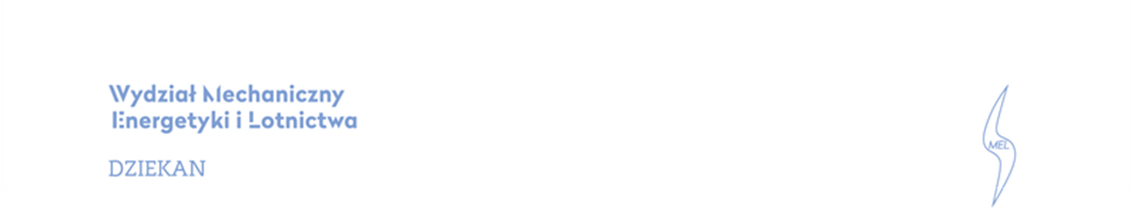 SPECYFIKACJA WARUNKÓW ZAMÓWIENIAPo zmianach w postępowaniu o udzielenie zamówienia, prowadzonym przy użyciu środków komunikacji elektronicznej za pośrednictwem platformy zakupowej dostępnej pod adresem  https://platformazakupowa.pl/ konserwacja dwóch platform dla osób niepełnosprawnych dla Instytutu Techniki Cieplnej Wydziału Mechanicznego Energetyki i Lotnictwa Politechniki Warszawskiejpostępowanie o udzielenie zamówienia publicznego prowadzone jest w trybie podstawowym na podstawie art. 275 pkt 1 ustawy PzpZatwierdził: Dziekan Wydziału Mechanicznego Energetyki i Lotnictwa Politechniki Warszawskiej /-/ Prof. dr hab. inż. Janusz Frączek Warszawa, dnia   16.11.2022 r.ROZDZIAŁ IINSTRUKCJA DLA WYKONAWCÓW (IDW)Zamawiający. Politechnika Warszawska, Wydział Mechaniczny Energetyki i Lotnictwa,ul. Nowowiejska 24, 00-665 WarszawaNIP: 525-000-58-34; REGON: 000001554 Informacje w sprawie niniejszego postępowania: Godziny urzędowania: od 08:00 do 16:00 (czasu urzędowego obowiązującego na terytorium Rzeczpospolitej Polskiej) w dni robocze, przy czym dni robocze, to dni inne niż: dni ustawowo wolne od pracy (niedziela
i święta); oraz inne dni ustanowione przez Zamawiającego zgodnie z Decyzją Rektora PW. adres do korespondencji: Politechnika Warszawska, Wydział Mechaniczny Energetyki  i Lotnictwa,ul. Nowowiejska 21/25, 00-665 Warszawa Gmach Techniki Cieplnej, pokój nr 8email: zampub.meil@pw.edu.pltel. 22 234 66 33 Osoby uprawnione do komunikowania się z wykonawcami: Pani Magdalena Sosińska; Pani Agnieszka Kiersz  e-mail: zampub.meil@pw.edu.plW postępowaniu o udzielenie zamówienia komunikacja między Zamawiającym a Wykonawcami odbywa się przy użyciu: https://platformazakupowa.pl/ ,3. Oznaczenie postępowania.Postępowanie, którego dotyczy niniejszy dokument oznaczone jest znakiem: MELBDZ.261.49.2022.Wykonawcy zobowiązani są do powoływania się na wyżej podane oznaczenie we wszelkich kontaktach 
z Zamawiającym.4.Tryb postępowania.4.1. Postępowanie o udzielenie zamówienia publicznego prowadzone jest w trybie podstawowym na podstawie art. 275 pkt 1) ustawy z dnia 11 września 2019 r. Prawo zamówień publicznych (Dz. U. z 2022 r. poz. 1710), zwanej dalej „ustawą Pzp”, przepisów wykonawczych wydanych na jej podstawie oraz niniejszej SWZ.4.2. Zamawiający nie przewiduje wyboru najkorzystniejszej oferty z możliwością prowadzenia negocjacji.4.3. Wartość zamówienia będącego przedmiotem niniejszego postępowania jest mniejsza od kwoty określonej w przepisach wydanych na podstawie art. 3 ust. 2 pkt 1) ustawy Pzp.4.4. Postępowanie, którego dotyczy niniejszy dokument oznaczone jest numerem referencyjnym: MELBDZ.261.49.2022. Wykonawcy zobowiązani są do powoływania się na wyżej podane oznaczenie we wszelkich kontaktach z Zamawiającym.4.5. Postępowanie o udzielenie zamówienia publicznego prowadzi się w języku polskim na podstawie art. 20 ust. 2 ustawy Pzp.4.6. Informacje dodatkowe:4.6.1. Zamawiający nie przewiduje aukcji elektronicznej.4.6.2. Zamawiający nie dopuszcza złożenia oferty w postaci katalogów elektronicznych lub dołączenia katalogów elektronicznych do oferty.4.6.3. Zamawiający nie prowadzi postępowania w celu zawarcia umowy ramowej.4.6.4. Zamawiający nie przewiduje rozliczenia w walutach obcych.4.6.5. Zamawiający nie przewiduje zwrotu kosztów udziału w postępowaniu.4.6.6. Zamawiający nie zastrzega możliwości ubiegania się o udzielenie zamówienia wyłącznie przez wykonawców, o których mowa w art. 94 ustawy Pzp.4.6.7. Zamawiający przewiduje wymagania, o których mowa w art. 95 ust. 1 ustawy Pzp.4.6.8. Wymagania, o których mowa w art. 95 ust. 1 ustawy Pzp:1) Zamawiający wymaga zatrudnienia przez Wykonawcę lub podwykonawcę na podstawie umowy o pracę osób wykonujących czynności w zakresie realizacji zamówienia: wszystkie czynności wyszczególnione w Załączniku nr 2 ( Szczegółowy Opis Przedmiotu Zamówienia).2) Wykonawca zobowiązuje się, że osoby, o których mowa będą w okresie realizacji zamówienia zatrudnione na podstawie umowy o pracę w rozumieniu przepisów ustawy z dnia 26 czerwca 1974 r. - Kodeks pracy, art. 22 § 1 (Dz. U. z 2020 r., poz. 2065 ze zm.) lub odpowiadającej jej formie zatrudnienia określonej w przepisach państw członkowskich Unii Europejskiej lub Europejskiego Obszaru Gospodarczego.3) W terminie 3 dni roboczych od dnia zawarcia umowy, przy każdej zmianie osoby i na żądanie Zamawiającego ( w terminie wskazanym przez Zamawiającego nie krótszym niż 3 dni robocze) Wykonawca zobowiązuje się przedłożyć wykaz osób, wraz ze wskazaniem podstawy zatrudnienia oraz oświadczeniami tych osób, potwierdzających fakt zatrudnienia na podstawie umowy o pracę;4) Nieprzedłożenie przez Wykonawcę wykazu osób i oświadczeń w terminach, o których mowa w pkt 3) będzie traktowane jako niewypełnienie obowiązku zatrudnienia osób wykonujących wskazane czynności na podstawie umowy o pracę;4.6.9. Zamawiający nie przewiduje wymagań, o których mowa w art. 96 ust. 2 pkt 2 ustawy Pzp.4.6.10. Zamawiający nie zastrzega obowiązku osobistego wykonania przez Wykonawcę lub przez poszczególnych wykonawców wspólnie ubiegających się o udzielenie zamówienia, kluczowych zadań dotyczących usługi (art. 60 i art. 121 ustawy Pzp).4.6.11. Zamawiający zgodnie z art. 462 ust. 2 ustawy Pzp, żąda wskazania przez Wykonawcę w ofercie części zamówienia, której wykonanie zamierza powierzyć podwykonawcom i podania przez Wykonawcę nazw podwykonawców jeżeli są już znani (jeśli dotyczy). W przypadku braku takiej informacji w treści oferty Zamawiający uzna, iż Wykonawca wykona zamówienie w całości samodzielnie.5. Przedmiot zamówienia.5.1 Rodzaj zamówienia: usługa.5.2. Wspólny Słownik Zamówień (CPV):kod: 50750000-7 – usługi w zakresie konserwacji wind.5.3. Przedmiotem zamówienia jest konserwacja dwóch platform dla osób niepełnosprawnych dla Instytutu Techniki Cieplnej Wydziału Mechanicznego Energetyki i Lotnictwa Politechniki Warszawskiej 5.4. Szczegółowy opis przedmiotu zamówienia znajduje się w Załączniku nr 2 do SWZ Szczegółowy Opis Przedmiotu Zamówienia.5.5. Zamawiający nie udziela zamówienia w częściach- Powody niedokonania podziału zamówienia na części: podział zamówienia na części groziłby nadmiernymi trudnościami technicznymi oraz nadmiernymi kosztami wykonania zamówienia.5.8. Zamawiający nie dopuszcza składania ofert wariantowych.5.9. [Nie dotyczy] Zamawiający przewiduje możliwość udzielenia zamówienia, o którym mowa w art. 214 ust. 1 pkt 7 ustawy Pzp w przypadku udzielenia, w okresie 3 lat od dnia udzielenia zamówienia podstawowego, dotychczasowemu Wykonawcy usług, zamówienia polegającego na powtórzeniu podobnych usług, jeżeli takie zamówienie było przewidziane w ogłoszeniu o zamówieniu dla zamówienia podstawowego i jest zgodne z jego przedmiotem oraz całkowita wartość tego zamówienia nie przekroczy 50% wartości zamówienia podstawowego (odpowiednio dla zadania).Tam, gdzie w SWZ zostały wskazane znaki towarowe, patenty, pochodzenie, źródło lub szczególny proces, który charakteryzuje produkty lub usługi dostarczane przez konkretnego wykonawcę produktów, ewentualnie normy, oceny techniczne, specyfikacje techniczne lub systemy referencji technicznych, Zamawiający dopuszcza oferowanie produktów lub rozwiązań równoważnych, tj. zapewniających uzyskanie parametrów technicznych, użytkowych oraz eksploatacyjnych nie gorszych od określonych w SWZ a Wykonawca, który zaoferuje rozwiązania równoważne wykaże w ofercie, że spełniają one wymagania określone przez Zamawiającego.5.10 [Nie dotyczy] Zamawiający przewiduje możliwość udzielenia zamówienia, o którym mowa w art. 214 ust. 1 pkt 8 ustawy Pzp w przypadku udzielenia dotychczasowemu wykonawcy zamówienia podstawowego, zamówienia na dodatkowe dostawy, których celem jest częściowa wymiana dostarczonych produktów lub instalacji albo zwiększenie bieżących dostaw lub rozbudowa istniejących instalacji, jeżeli zmiana wykonawcy zobowiązywałaby zamawiającego do nabywania materiałów o innych właściwościach technicznych, co powodowałoby niekompatybilność techniczną lub nieproporcjonalnie duże trudności techniczne w użytkowaniu i utrzymaniu tych produktów lub instalacji.5.11. Zamawiający oświadcza, iż posiada status dużego przedsiębiorcy w rozumieniu przepisów ustawy z dnia 8 marca 2013r. o przeciwdziałaniu nadmiernym opóźnieniom w transakcjach handlowych (Dz.U. z 2022r., poz. 893)5.12 Wykonawca może złożyć tylko jedną ofertę na całość zamówienia  określonego w niniejszej SWZ.Zgodnie z art. 91 ustawy Prawo Zamówień publicznych Zamawiający nie dopuszcza składanie ofert częściowych. Zamówienie jest podzielone na części. Kolejne części stanowią przedmiot odrębnych postepowań 6.Termin realizacji zamówienia: Zamawiający wymaga, aby zamówienie zostało zrealizowane w terminie: w terminie 36 miesięcy od dnia podpisania umowy.7. Podstawy wykluczenia.7.1 Z postępowania o udzielenie zamówienia wyklucza się̨, z zastrzeżeniem art. 110 ust. 2 ustawy Pzp, Wykonawcę:7.1.1. będącego osobą fizyczną, którego prawomocnie skazano za przestępstwo:a) udziału w zorganizowanej grupie przestępczej albo związku mającym na celu popełnienie przestępstwa lub przestępstwa skarbowego, o którym mowa w art. 258 Kodeksu karnego,b) handlu ludźmi, o którym mowa w art. 189a Kodeksu karnego,c) o którym mowa w art. 228–230a, art. 250a Kodeksu karnego, art. 46 - 48 ustawy z dnia 25 czerwca 2010 r. o sporcie (Dz.U. z 2020r. poz. 1133 oraz z 2021 r. poz. 2054) lub w art. 54 ust. 1-4 ustawy z dnia 12 maja 2011 r. o refundacji leków, środków spożywczych specjalnego przeznaczenia żywieniowego oraz wyrobów medycznych (Dz. U. z 2021 r. poz. 523, 1292, 1559 i 2054),d) finansowania przestępstwa o charakterze terrorystycznym, o którym mowa w art. 165a Kodeksu karnego, lub przestępstwo udaremniania lub utrudniania stwierdzenia przestępnego pochodzenia pieniędzy lub ukrywania ich pochodzenia, o którym mowa w art. 299 Kodeksu karnego,e) charakterze terrorystycznym, o którym mowa w art. 115 § 20 Kodeksu karnego, lub mające na celu popełnienie tego przestępstwa,f) powierzenia wykonywania pracy małoletniemu cudzoziemcowi, o którym mowa w art. 9 ust. 2 ustawy z dnia 15 czerwca 2012 r. o skutkach powierzania wykonywania pracy cudzoziemcom przebywającym wbrew przepisom na terytorium Rzeczypospolitej Polskiej (Dz. U. poz. 769),g) przeciwko obrotowi gospodarczemu, o których mowa w art. 296–307 Kodeksu karnego, przestępstwo oszustwa, o którym mowa w art. 286 Kodeksu karnego, przestępstwo przeciwko wiarygodności dokumentów, o których mowa w art. 270–277d Kodeksu karnego, lub przestępstwo skarbowe,h) o którym mowa w art. 9 ust. 1 i 3 lub art. 10 ustawy z dnia 15 czerwca 2012 r. o skutkach powierzania wykonywania pracy cudzoziemcom przebywającym wbrew przepisom na terytorium Rzeczypospolitej Polskiej– lub za odpowiedni czyn zabroniony określony w przepisach prawa obcego;7.1.2. jeżeli urzędującego członka jego organu zarządzającego lub nadzorczego, wspólnika spółki w spółce jawnej lub partnerskiej albo komplementariusza w spółce komandytowej lub komandytowo-akcyjnej lub prokurenta prawomocnie skazano za przestępstwo, o którym mowa w pkt 7.1.;7.1.3. wobec którego wydano prawomocny wyrok sądu lub ostateczną decyzję administracyjną o zaleganiu z uiszczeniem podatków, opłat lub składek na ubezpieczenie społeczne lub zdrowotne, chyba że wykonawca odpowiednio przed upływem terminu do składania wniosków o dopuszczenie do udziału w postępowaniu albo przed upływem terminu składania ofert dokonał płatności należnych podatków, opłat lub składek na ubezpieczenie społeczne lub zdrowotne wraz z odsetkami lub grzywnami lub zawarł wiążące porozumienie w sprawie spłaty tych należności;7.1.4. wobec którego prawomocnie orzeczono zakaz ubiegania się̨ o zamówienia publiczne; jeżeli Zamawiający może stwierdzić, na podstawie wiarygodnych przesłanek, że Wykonawca zawarł z innymi Wykonawcami porozumienie mające na celu zakłócenie konkurencji, w szczególności jeżeli należąc do tej samej grupy kapitałowej w rozumieniu ustawy z dnia 16 lutego 2007 r. o ochronie konkurencji i konsumentów, złożyli odrębne oferty, oferty częściowe lub wnioski o dopuszczenie do udziału w postepowaniu, chyba że wykażą̨, że przygotowali te oferty lub wnioski niezależnie od siebie;7.1.5. jeżeli, w przypadkach, o których mowa w art. 85 ust. 1 ustawy Pzp, doszło do zakłócenia konkurencji wynikającego z wcześniejszego zaangażowania tego Wykonawcy lub podmiotu, który należy z wykonawcą do tej samej grupy kapitałowej w rozumieniu ustawy z dnia 16 lutego 2007 r. o ochronie konkurencji i konsumentów, chyba że spowodowane tym zakłócenie konkurencji może być́ wyeliminowane w inny sposób niż̇ przez wykluczenie Wykonawcy z udziału w postępowaniu o udzielenie zamówienia.7.2 Z postępowania o udzielenie zamówienia wyklucza się Wykonawcę, w stosunku do którego zachodzi okoliczność wskazana w art. 109 ust. 1 pkt. 4 ustawy Pzp tj.: „w stosunku do którego otwarto likwidację, ogłoszono upadłość, którego aktywami zarządza likwidator lub sąd, zawarł układ z wierzycielami, którego działalność gospodarcza jest zawieszona albo znajduje się on w innej tego rodzaju sytuacji wynikającej z podobnej procedury przewidzianej w przepisach miejsca wszczęcia tej procedury”.7.3 W przypadku o którym mowa w pkt 7.2. Zamawiający może nie wykluczać Wykonawcy, jeżeli wykluczenie byłoby w sposób oczywisty nieproporcjonalne, w szczególności gdy sytuacja ekonomiczna lub finansowa Wykonawcy jest wystarczająca do wykonania zamówienia.7.4 Zamawiający wykluczy Wykonawcę w stosunku do którego zachodzą okoliczności, o których mowa w art. 7 ust. 1 pkt. 1-3 ustawy z dnia 13 kwietnia 2022 r. o szczególnych rozwiązaniach w zakresie przeciwdziałania wspieraniu agresji na Ukrainę oraz służących ochronie bezpieczeństwa narodowego (Dz. U. z 2022 r. poz. 835).7.5 Wykonawca może zostać wykluczony przez zamawiającego na każdym etapie postępowania o udzielenie zamówienia.8.Warunki udziału w postępowaniu, które muszą spełniać Wykonawcy. Zamawiający wymaga, aby Wykonawca spełniał niżej określone warunki: 8.1 O udzielenie zamówienia mogą ubiegać się Wykonawcy, którzy nie podlegają wykluczeniu na zasadach określonych w Rozdziale 5 SWZ, oraz spełniają określone przez Zamawiającego warunki udziału w postępowaniu.8.2. O udzielenie zamówienia mogą ubiegać się Wykonawcy, którzy spełniają warunki dotyczące:8.2.1. zdolności do występowania w obrocie gospodarczym: Zamawiający nie stawia warunku w powyższym zakresie.8.2.2. uprawnień do prowadzenia określonej działalności gospodarczej lub zawodowej, o ile wynika to z odrębnych przepisów: Zamawiający nie stawia warunku w powyższym zakresie,8.2.3. sytuacji ekonomicznej lub finansowej: Zamawiający wymaga dokumentów potwierdzających, że wykonawca jest ubezpieczony od odpowiedzialności cywilnej w zakresie prowadzonej działalności związanej z przedmiotem zamówienia ze wskazaniem sumy gwarancyjnej tego ubezpieczenia na sumę gwarancyjną 15.000,00 zł,.8.2.4. zdolności technicznej lub zawodowej: warunek ten zostanie spełniony jeśli: - skieruje do wykonania zamówienia odpowiednio wykwalifikowane osoby, które posiadają doświadczenie oraz kwalifikacje w pracy w usługach związanych z przedmiotem zamówienia i powiązanych tj.:a) 1 osobą posiadającą aktualne świadectwo kwalifikacyjne w zakresie obsługi i konserwacji technicznej wydane przez Urząd Dozoru Technicznego,b) 1 osobą posiadającą aktualne świadectwo kwalifikacyjne do wykonywania pracy na stanowisku eksploatacji w zakresie konserwacji urządzeń, instalacji i sieci elektroenergetycznych o napięciu nie wyższym niż 1 kV (grupa I),Uwaga: kwalifikacje wymienione wyżej, mogą być spełniane łącznie przez 1 osobę posiadającą wszystkie świadectwa lub kwalifikacje wymienione wyżej mogą być spełnione łącznie .8.3. Oceniając zdolność techniczną lub zawodową, Zamawiający może, na każdym etapie postępowania, uznać, że Wykonawca nie posiada wymaganych zdolności, jeżeli posiadanie przez Wykonawcę sprzecznych interesów, w szczególności zaangażowanie zasobów technicznych lub zawodowych Wykonawcy w inne przedsięwzięcia gospodarcze Wykonawcy może mieć negatywny wpływ na realizację zamówienia.8.4. Wykonawca może w celu potwierdzenia spełniania warunków udziału w postępowaniu w stosownych sytuacjach oraz w odniesieniu do zamówienia lub jego części, polegać na zdolnościach technicznych lubzawodowych lub sytuacji finansowej lub ekonomicznej podmiotów udostępniających zasoby, niezależnie od charakteru prawnego łączących go z nimi stosunków prawnych.8.4.1. W odniesieniu do warunków dotyczących wykształcenia, kwalifikacji zawodowych lub doświadczenia Wykonawcy mogą polegać na zdolnościach podmiotów udostępniających zasoby, jeśli podmioty te wykonają roboty budowlane lub usługi, do realizacji których te zdolności są wymagane.8.4.2. Wykonawca, który polega na zdolnościach lub sytuacji podmiotów udostępniających zasoby, składa, wraz z ofertą, zobowiązanie podmiotu udostępniającego zasoby do oddania mu do dyspozycji niezbędnych zasobów na potrzeby realizacji zamówienia lub inny podmiotowy środek dowodowy potwierdzający, że Wykonawca realizując zamówienie, będzie dysponował niezbędnymi zasobami tych podmiotów. Zobowiązanie podmiotu udostępniającego zasoby musi potwierdzać, że stosunek łączący Wykonawcę z podmiotami udostępniającymi zasoby gwarantuje rzeczywisty dostęp do tych zasobów oraz musi określać w szczególności:a) zakres dostępnych Wykonawcy zasobów podmiotu udostępniającego zasoby;b) sposób i okres udostępnienia Wykonawcy i wykorzystania przez niego zasobów podmiotu udostępniającego te zasoby przy wykonywaniu zamówienia;c) czy i w jakim zakresie podmiot udostępniający zasoby, na zdolnościach którego Wykonawca polega w odniesieniu do warunków udziału w postępowaniu dotyczących wykształcenia, kwalifikacji zawodowych lub doświadczenia, zrealizuje usługi lub roboty budowlane, których wskazane zdolności dotyczą.8.5. Wykonawca, w przypadku polegania na zdolnościach lub sytuacji podmiotów udostępniających zasoby, przedstawia, wraz z ofertą, także oświadczenie podmiotu udostępniającego zasoby, potwierdzające brak podstaw wykluczenia tego podmiotu oraz odpowiednio spełnianie warunków udziału w postępowaniu, w zakresie, w jakim Wykonawca powołuje się na jego zasoby, Załącznik nr 1b do Formularza oferty Oświadczenie o spełnianiu warunków udziału w postępowaniu oraz braku podstaw do wykluczenia składane przez podmiot udostępniający zasoby.8.6 Podmiot, który zobowiązał się do udostępnienia zasobów, odpowiada solidarnie z Wykonawcą, który polega na jego sytuacji finansowej lub ekonomicznej, za szkodę poniesioną przez Zamawiającego powstałą wskutek nieudostępnienia tych zasobów, chyba że za nieudostępnienie zasobów podmiot ten nie ponosi winy.8.7. Jeżeli zdolności techniczne lub zawodowe, sytuacja ekonomiczna lub finansowa podmiotu udostępniającego zasoby nie potwierdzają spełniania przez Wykonawcę warunków udziału w postępowaniu lub zachodzą wobec tego podmiotu podstawy wykluczenia, Zamawiający może żądać, aby Wykonawca w terminie określonym przez Zamawiającego zastąpił ten podmiot innym podmiotem lub podmiotami albo wykazał, że samodzielnie spełnia warunki udziału w postępowaniu.8.8. Wykonawca nie może, po upływie terminu składania wniosków o dopuszczenie do udziału w postępowaniu albo ofert, powoływać się na zdolności lub sytuację podmiotów udostępniających zasoby, jeżeli na etapie składania wniosków o dopuszczenie do udziału w postępowaniu albo ofert nie polegał on w danym zakresie na zdolnościach lub sytuacji podmiotów udostępniających zasoby.8.9. Zamawiający nie zastrzega obowiązku osobistego wykonania przez Wykonawcę lub przez poszczególnych wykonawców wspólnie ubiegających się o udzielenie zamówienia, kluczowych zadań wymienionych w art. 60 i art. 121 ustawy Pzp.8.10 Zamawiający, zgodnie z art. 462 ust. 2 ustawy Pzp, żąda wskazania przez Wykonawcę w formularzu oferty części zamówienia, której wykonanie zamierza powierzyć podwykonawcom i podania przez Wykonawcę nazw podwykonawców, jeżeli są już znani. W przypadku braku takiej informacji w treści formularza oferty Zamawiający uzna, iż Wykonawca wykona zamówienie w całości samodzielnie.8.11. Jeżeli zmiana albo rezygnacja z podwykonawcy dotyczy podmiotu, na którego zasoby Wykonawca powoływał się, na zasadach określonych w art.118 ust.1 ustawy Pzp, w celu wykazania spełniania warunków udziału w postępowaniu, wykonawca jest obowiązany wykazać Zamawiającemu, że proponowany inny podwykonawca lub wykonawca samodzielnie spełnia je w stopniu nie mniejszym niż podwykonawca, na którego zasoby wykonawca powoływał się w trakcie postępowania o udzielenie zamówienia. Przepis art.122 ustawy Pzp stosuje się odpowiednio.8.12. Powierzenie wykonania części zamówienia podwykonawcom nie zwalnia Wykonawcy z odpowiedzialności za należyte wykonanie tego zamówienia.8.13 Ocena spełnienia powyższych warunków zostanie dokonana wg formuły spełnia, nie spełnia, na podstawie - złożonych przez Wykonawców – oświadczeń/dokumentów opisanych w Rozdziale 7 SWZ9. Wykaz dokumentów i oświadczeń (w tym podmiotowych oraz przedmiotowych środków dowodowych) składnych przez wykonawcę.9.1. Do oferty Wykonawca zobowiązany jest dołączyć aktualne na dzień składania ofert oświadczenie o spełnianiu warunków udziału w postępowaniu oraz o braku podstaw do wykluczenia z postępowania – zgodnie z Załącznikiem nr 1 a do formularza oferty (FO) oraz Załącznik nr 2 do FO - Oświadczenie o niepodleganiu wykluczeniu z postępowania na podstawie art. 9 ust 1 ustawy z dnia 13 kwietnia 2022 r. o szczególnych rozwiązaniach w zakresie przeciwdziałania wspieraniu agresji na Ukrainę oraz służących ochronie bezpieczeństwa narodowego. Informacje zawarte w oświadczeniach, o których mowa w pkt 9.1. stanowią wstępne potwierdzenie, że Wykonawca nie podlega wykluczeniu oraz spełnia warunki udziału w postępowaniu.9.2. (jeżeli dotyczy) Wykonawca, w przypadku polegania na zdolnościach lub sytuacji podmiotów udostępniających zasoby, przedstawia wraz z ofertą oświadczania, o których mowa w pkt. 9.1, także oświadczenie podmiotu udostepniającego zasoby, potwierdzające brak podstaw wykluczenia tego podmiotu oraz odpowiednio spełnianie warunków udziału w postępowaniu, w jakim wykonawca powołuje się na jego zasoby – zgodnie z Załącznikiem nr 1 b do formularza oferty.9.3. (jeżeli dotyczy) W przypadku Wykonawców wspólnie ubiegających się o udzielenie zamówienia, oprócz oferty, każdy Wykonawca powinien złożyć oświadczenie o spełnianiu warunków udziału w postępowaniu oraz o braku podstaw do wykluczenia z postępowania, sporządzone zgodnie z Załącznikiem nr 1 a do formularza oferty.9.4. (jeżeli dotyczy) Wykonawca, który zamierza powierzyć wykonanie części zamówienia podwykonawcom, w celu wykazania braku istnienia wobec nich podstaw do wykluczenia, jest zobowiązany do złożenia Oświadczenia, sporządzonego zgodnie z Załącznikiem nr 1 a do formularza oferty, w części, dotyczącej podwykonawców.9.5. (jeżeli dotyczy) Wykonawca, w przypadku polegania na zdolnościach lub sytuacji podmiotów udostępniających zasoby, przedstawia, wraz z ofertą, także Oświadczenie podmiotu udostępniającego zasoby, potwierdzające brak podstaw wykluczenia tego podmiotu oraz odpowiednio spełnianie warunków udziału w postępowaniu, w zakresie, w jakim Wykonawca powołuje się na jego zasoby, sporządzone – zgodnie z Załącznikiem nr 1 d do formularza oferty.9.6. Podpisany Załącznik nr 2 do SWZ Szczegółowy opis przedmiotu zamówienia.9.7. Wykonawca, którego oferta została najwyżej oceniona w celu wykazania spełnienia warunków udziału w postępowaniu oraz braku podstaw do wykluczenia z postępowania, na wezwanie Zamawiającego, zobowiązany jest złożyć w terminie wskazanym przez Zamawiającego, nie krótszym niż 5 dni aktualne na dzień złożenia następujące podmiotowe środki dowodowe:9.7.1. Oświadczenie wykonawcy, w zakresie art. 108 ust. 1 pkt 5 ustawy Pzp, o braku przynależności do tej samej grupy kapitałowej, w rozumieniu ustawy z dnia 16 lutego 2007 r. o ochronie konkurencji i konsumentów (Dz. U. z 2019 r. poz. 369), z innym wykonawcą, który złożył odrębną ofertę, ofertę częściową lub wniosek o dopuszczenie do udziału w postępowaniu, albo oświadczenia o przynależności do tej samej grupy kapitałowej wraz z dokumentami lub informacjami potwierdzającymi przygotowanie oferty, oferty częściowej lub wniosku o dopuszczenie do udziału w postępowaniu niezależnie od innego wykonawcy należącego do tej samej grupy kapitałowej – zgodnie z Załącznikiem nr 1c do formularza oferty;9.7.2. Odpis lub informacja z Krajowego Rejestru Sądowego lub z Centralnej Ewidencji i Informacji o Działalności Gospodarczej, w zakresie art. 109 ust. 1 pkt 4 ustawy Pzp, wystawione nie wcześniej niż 3 miesiące przed jej złożeniem, jeżeli odrębne przepisy wymagają wpisu do rejestru lub ewidencji. Wykonawca nie jest zobowiązany do złożenia tych dokumentów, jeżeli Zamawiający może je uzyskać za pomocą bezpłatnych ogólnodostępnych baz danych, o ile Wykonawca wskazał dane umożliwiające dostęp do tych dokumentów. W przypadku wskazania przez wykonawcę dostępności podmiotowych środków dowodowych lub dokumentów, o których mowa, pod określonymi adresami internetowymi ogólnodostępnych i bezpłatnych baz danych, zamawiający może żądać od wykonawcy przedstawienia tłumaczenia na język polski pobranych samodzielnie przez zamawiającego podmiotowych środków dowodowych lub dokumentów9.7.3. Jeżeli w kraju, w którym wykonawca ma siedzibę lub miejsce zamieszkania, nie wydaje się dokumentów, o których mowa w ppkt 9.8.2., lub gdy dokumenty te nie odnoszą się do wszystkich przypadków, o których mowa w art.108 ust.1 pkt 1, 2 i 5 ustawy Pzp, zastępuje się je odpowiednio w całości lub w części dokumentem zawierającym odpowiednio oświadczenie wykonawcy, ze wskazaniem osoby albo osób uprawnionych do jego reprezentacji, lub oświadczenie osoby, której dokument miał dotyczyć, złożone pod przysięgą, lub, jeżeli w kraju, w którym wykonawca ma siedzibę lub miejsce zamieszkania nie ma przepisów o oświadczeniu pod przysięgą, złożone przed organem sądowym lub administracyjnym, notariuszem, organem samorządu zawodowego lub gospodarczego, właściwym ze względu na siedzibę lub miejsce zamieszkania wykonawcy.9.7.4. Jeżeli Wykonawca ma siedzibę lub miejsce zamieszkania poza terytorium Rzeczypospolitej Polskiej, zamiast dokumentu, o których mowa w pkt 9 ppkt 9.8.2. – składa dokument lub dokumenty wystawione w kraju, w którym wykonawca ma siedzibę lub miejsce zamieszkania, potwierdzające odpowiednio, że:a) nie otwarto jego likwidacji, nie ogłoszono upadłości, jego aktywami nie zarządza likwidator lub sąd, nie zawarł układu z wierzycielami, jego działalność gospodarcza nie jest zawieszona ani nie znajduje się on winnej tego rodzaju sytuacji wynikającej z podobnej procedury przewidzianej w przepisach miejsca wszczęcia tej procedury.Podmiotowe środki dowodowe na potwierdzenie spełniania warunków udziału w postępowaniu : 9.7.5. Dokumentów potwierdzających, że wykonawca jest ubezpieczony od odpowiedzialności cywilnej w zakresie prowadzonej działalności związanej z przedmiotem zamówienia ze wskazaniem sumy gwarancyjnej tego ubezpieczenia na sumę gwarancyjną określoną w Rozdziale 6 pkt 6.2. ppkt 6.2.3 SWZ;9.7.6. Wykazu osób, skierowanych przez wykonawcę do realizacji zamówienia publicznego, w szczególności odpowiedzialnych za świadczenie usług, kontrolę jakości lub kierowanie robotami budowlanymi, wraz z informacjami na temat tych kwalifikacji zawodowych, uprawnień, doświadczenia i wykształcenia niezbędnych do wykonania zamówienia publicznego, a także zakresu wykonywanych przez nie czynności oraz informację o podstawie do dysponowania tymi osobami, według wzoru stanowiącego załącznik nr 1f do formularza oferty wraz z dokumentami potwierdzającym posiadanie wymaganych uprawnień.9.8. Inne wymagane dokumenty: przed zawarciem umowy Wykonawca zobowiązany jest do: przedłożenia Zamawiającemu dokumentów potwierdzających, że wykonawca jest ubezpieczony od odpowiedzialności cywilnej w zakresie prowadzonej działalności związanej z przedmiotem zamówienia ze wskazaniem sumy gwarancyjnej tego ubezpieczenia na sumę gwarancyjną 15.000,00 zł.9.9. Przedmiotowe środki dowodowe: na potwierdzenie, że oferowane usługi / dostawy spełniają określone przez Zamawiającego wymagania Wykonawca ma obowiązek dołączyć do oferty, podpisany Załącznik nr 2 do SWZ Szczegółowy Opis Przedmiotu Zamówienia. Zamawiający przewiduje uzupełnienie przedmiotowych środków dowodowych.9.10. Zamawiający żąda od Wykonawcy, który polega na zdolnościach lub sytuacji innych podmiotów na zasadach określonych w art. 118 ustawy Pzp, przedstawienia w odniesieniu do tych podmiotów dokumentów wymienionych w pkt 9.79.11. Zamawiający nie wzywa do złożenia podmiotowych środków dowodowych, jeżeli może je uzyskać za pomocą bezpłatnych i ogólnodostępnych baz danych, w szczególności rejestrów publicznych w rozumieniu ustawy z dnia 17 lutego 2005 r. o informatyzacji działalności podmiotów realizujących zadania publiczne, o ile wykonawca wskazał w oświadczeniu, o którym mowa w art. 125 ust.1, dane umożliwiające dostęp do tych środków.9.12. Inne dokumenty i oświadczenia składane wraz z ofertą:9.12.1. Wypełniony Formularz ofertowy zgodny ze wzorem stanowiącym załącznik nr 1 do SWZ, podpisany przez osobę prawidłowo umocowaną.9.12.2. Oświadczenie o spełnianiu warunków udziału w postępowaniu oraz o braku podstaw do wykluczenia z postępowania – zgodnie z Załącznikiem nr 1 a do formularza oferty.9.12.3. Oświadczenie Wykonawcy/podwykonawcy/podmiotu udostępniającego zasoby – składane na podstawie art. 7 ust 1 ustawy z dnia 13 kwietnia 2022 r. o szczególnych rozwiązaniach w zakresie przeciwdziałania wspieraniu agresji na Ukrainę oraz służących ochronie bezpieczeństwa narodowego stanowiące Załącznik nr 2 do formularza oferty.9.12.4. Pełnomocnictwo do reprezentowania Wykonawcy w niniejszym postępowaniu, o ile nie wynika ono z dokumentu rejestracyjnego, określające jego zakres i podpisane przez osoby uprawnione do reprezentacji Wykonawcy.9.12.5. Podpisany Załącznik nr 2 do SWZ - Szczegółowy opis przedmiotu zamówienia.9.13. Wymagania dotyczące składania oferty przez wykonawców wspólnie ubiegających się o udzielenie zamówienia :9.13.1. Wykonawcy mogą wspólnie ubiegać się o udzielenie zamówienia (konsorcjum, spółka cywilna). W takim przypadku ustanawiają pełnomocnika do reprezentowania ich w postępowaniu o udzielenie zamówienia albo reprezentowania w postępowaniu i zawarcia umowy w sprawie zamówienia publicznego.9.13.2. Przepisy dotyczące Wykonawcy stosuje się odpowiednio do Wykonawców wspólnieubiegających się o udzielenie zamówienia.Wraz z ofertą, która powinna zawierać niezbędne informacje o wszystkich Wykonawcachwchodzących w skład konsorcjum/spółki cywilnej, należy złożyć:a) Pełnomocnictwo pełnomocnika wskazane w pkt 9.13.1.;b) aktualne na dzień składania ofert oświadczenie o spełnianiu warunków udziału w postępowaniu oraz o braku podstaw do wykluczenia z postępowania – zgodnie z Załącznikiem nr 1 a i Załącznikiem nr 2 do formularza oferty. Informacje zawarte w oświadczeniu, o którym mowa w pkt 9.14.2. lit. b). stanowią wstępne potwierdzenie, że Wykonawca nie podlega wykluczeniu oraz spełnia warunki udziału w postępowaniu:− Oświadczenie o braku podstaw wykluczenia z postępowania - obowiązkowo składa każdy Wykonawca,− Oświadczenie o spełnieniu warunków udziału w postępowaniu, winien złożyć co najmniej jeden z tych z Wykonawców, albo wszyscy ci Wykonawcy wspólnie.c) Informacje zawarte w oświadczeniach, wskazanych w pkt 9.13.2 tiret jeden i tiret dwa stanowią wstępne potwierdzenie, że Wykonawcy nie podlegają wykluczeniu i spełniają warunki udziału w postępowaniu.9.13.3. Oświadczenie, z którego wynika, które dostawy/usługi /roboty budowlane, wykonają poszczególni Wykonawcy, sporządzone zgodnie z Załącznikiem nr 1e do formularza oferty.9.13.4. (jeżeli dotyczy) dokumenty/oświadczenia wskazane w pkt 9.2., 9.3, 9.4., 9.5 w Rozdziale 9 SWZ.9.13.5. Zamawiający będzie żądał, przed zawarciem umowy, kopii umowy regulującej współpracę wykonawców wspólnie ubiegających się o udzielenie zamówienia. Wspólników spółki cywilnej obowiązują przepisy dotyczące wykonawców wspólnie ubiegających się o udzielenie zamówienia. Wspólnicy spółki cywilnej wraz z ofertą złożą stosowne pełnomocnictwa oraz w przypadku wyboru oferty jako najkorzystniejszej kopię umowy spółki cywilnej.9.13.6. Wykonawcy występujący wspólnie ponoszą solidarną odpowiedzialność za niewykonanie lub nienależyte wykonanie zamówienia.9.13.7. W zakresie nieuregulowanym ustawą Pzp lub niniejszą SWZ do oświadczeń i dokumentów składanych przez Wykonawcę w postępowaniu zastosowanie mają w szczególności przepisy rozporządzenia Ministra Rozwoju i Technologii z dnia 23 grudnia 2020 r. w sprawie podmiotowych środków dowodowych oraz innych dokumentów i oświadczeń, jakich może żądać Zamawiający od Wykonawcy (Dz. U. z 2020 r. poz. 2415).Rozdział 10 – Informacje o środkach komunikacji elektronicznej, przy użyciu których zamawiający będzie komunikował się z wykonawcami, oraz informacje o wymaganiach technicznych organizacyjnych sporządzania, wysyłania i odbierania korespondencji.10.1. W postępowaniu o udzielenie zamówienia komunikacja między Zamawiającym a Wykonawcami odbywa się przy użyciu Platformy zakupowej platformazakupowa.pl, zwanej dalej „Platformą”, która dostępna jest pod adresem: https://platformazakupowa.pl.a) złożenie oferty za pomocą formularza składania oferty lub wniosku.b) pozostała korespondencja za pomocą formularza wyślij wiadomość.c) za datę przekazania (wpływu) oświadczeń, wniosków, zawiadomień oaz informacji przyjmuje się datę ich przesłania za pośrednictwem Platformy poprzez kliknięcie przycisku „ wyślij wiadomość do zamawiającego\’ po których pojawi się komunikat, że wiadomość została wysłana do Zamawiającego. Zamawiający dopuszcza, opcjonalnie, komunikację za pośrednictwem poczty elektronicznej. 10.2 Zamawiający będzie przekazywał Wykonawcom informacje za pośrednictwem Platformy. Informacje dotyczące odpowiedzi na pytania, zmiany SWZ, zmiany terminu składania i otwarcia ofert Zamawiający będzie zamieszczał na Platformie w sekcji „Komunikaty”. Korespondencja, której zgodnie z obowiązującymi przepisami adresatem jest konkretny Wykonawca, będzie przekazywana za pośrednictwem Platformy do konkretnego Wykonawcy.10.3. Przystąpienie do udziału w postępowaniu nie wymaga posiadania konta na Platformie. Zaleca się, aby przed rozpoczęciem wypełniania Formularza składania oferty lub wniosku wykonawca zalogował się do systemu, a jeżeli nie posiada konta, założył bezpłatne konto. W przeciwnym wypadku wykonawca będzie miał ograniczone funkcjonalności, np. brak widoku wiadomości prywatnych od zamawiającego w systemie lub wycofania oferty lub wniosku bez kontaktu z Centrum Wsparcia Klienta.10.4. Zamawiający informuje, że instrukcje korzystania z Platformy dotyczące w szczególności logowania, składania wniosków o wyjaśnienie treści SWZ, składania ofert oraz innych czynności podejmowanych w niniejszym postępowaniu przy użyciu Platformy znajdują się w zakładce „Instrukcje dla Wykonawców".10.5. Wykonawca, przystępując do niniejszego postępowania o udzielenie zamówienia publicznego:a) akceptuje warunki korzystania z Platformy określone w Regulaminie zamieszczonym na stronie internetowej pod linkiem https://platformazakupowa.pl/strona/1-regulamin w zakładce „Regulamin" oraz uznaje go za wiążący,b) zapoznał i stosuje się do Instrukcji składania ofert/wniosków dostępnej na stronie platformy zakupowej Open Nexus.10.6 Wymagania techniczne i organizacyjne wysyłania i odbierania dokumentów elektronicznych, elektronicznych kopii dokumentów i oświadczeń oraz informacji przekazywanych przy ich użyciu opisane zostały w „Instrukcje dla Wykonawców”.10.7 Maksymalny rozmiar jednego pliku przesyłanego za pośrednictwem dedykowanych formularzy do: złożenia, zmiany, wycofania oferty wynosi 150 MB natomiast przy komunikacji wielkość pliku to maksymalnie 500 MB.10.8. W przypadku większych plików zalecamy skorzystać z instrukcji pakowania plików dostępnej w zakładce „Instrukcje dla Wykonawców”, dzieląc je na mniejsze paczki po np. 150 MB każda.10.9. Zamawiający, zgodnie z § 11 ust. 2 ROZPORZĄDZENIA PREZESA RADY MINISTRÓW z dnia 30 grudnia 2020 r. w sprawie sposobu sporządzania i przekazywania informacji oraz wymagań technicznych dla dokumentów elektronicznych oraz środków komunikacji elektronicznej w postępowaniu o udzielenie zamówienia publicznego lub konkursie zamieszcza wymagania dotyczące specyfikacji połączenia, formatu przesyłanych danych oraz szyfrowania i oznaczania czasu przekazania i odbioru danych za pośrednictwem Platformy, tj.:a) stały dostęp do sieci Internet o gwarantowanej przepustowości nie mniejszej niż 512 kb/s,b) komputer klasy PC lub MAC o następującej konfiguracji: pamięć min. 2 GB Ram, procesor Intel IV 2 GHZ lub jego nowsza wersja, jeden z systemów operacyjnych - MS Windows 7, Mac Os x 10 4, Linux, lub ich nowsze wersje,c) zainstalowana dowolna przeglądarka internetowa; Uwaga! od dnia 17 sierpnia 2021,ze względu na zakończenie wspierania przeglądarki Internet Explorer przez firmę Microsoft, stosowanie przeglądarki Internet Explorer nie będzie dopuszczalne,d) włączona obsługa JavaScript,e) zainstalowany program Adobe Acrobat Reader lub inny obsługujący format plików .pdf,f) Platforma działa według standardu przyjętego w komunikacji sieciowej - kodowanie UTF8,g) Oznaczenie czasu odbioru danych przez Platformę stanowi datę oraz dokładny czas (hh:mm:ss) generowany wg. czasu lokalnego serwera synchronizowanego z zegarem Głównego Urzędu Miar.10.10. Rozszerzenia plików wykorzystywanych przez Wykonawców muszą być zgodne z Załącznikiem nr 2 do “Rozporządzenia Rady Ministrów w sprawie Krajowych Ram Interoperacyjności, minimalnych wymagań dla rejestrów publicznych i wymiany informacji w postaci elektronicznej oraz minimalnych wymagań dla systemów teleinformatycznych”, zwanego dalej Rozporządzeniem KRI.10.11. Zamawiający rekomenduje wykorzystanie formatów: .pdf .doc .docx .xls .xlsx .jpg (.jpeg) ze szczególnym wskazaniem na .pdf10.12. W celu ewentualnej kompresji danych Zamawiający rekomenduje wykorzystanie jednego z rozszerzeń: .zip lub .7Z10.13. Wśród rozszerzeń powszechnych a niewystępujących w Rozporządzeniu KRI występują: .rar .gif .bmp .numbers .pages. Dokumenty złożone w takich plikach zostaną uznane za złożone nieskutecznie.10.14. Zamawiający nie przewiduje innych sposobów komunikowania się z Wykonawcami niż przy użyciu środków komunikacji elektronicznej, w przypadku zaistnienia jednej z sytuacji określonych w art. 65 ust. 1, art. 66 i art. 69 ustawy Pzp.10.15. UDZIELANIE WYJAŚNIEŃ TREŚCI SWZa. Wykonawca może zwrócić się do Zamawiającego o wyjaśnienie treści SWZ. Zamawiający zaleca przesłanie wniosku w sposób wskazany w pkt 10.1. pkt b).b. Zamawiający wyznacza do kontaktu z Wykonawcami Sekretarza Komisji Przetargowej – wskazany w Rozdziale 1 ust 5.c. Zamawiający prosi o przekazywanie pytań również w formie edytowalnej, gdyż skróci to czas udzielania wyjaśnień.d. Zamawiający nie zamierza zwoływać zebrania Wykonawców przed składaniem ofert.e. W przypadku rozbieżności pomiędzy treścią niniejszej SWZ a treścią udzielonych odpowiedzi jako obowiązującą należy przyjąć treść pisma zawierającego późniejsze oświadczenie Zamawiającego.Rozdział 11 - Opis sposobu przygotowania i złożenia oferty.1. Oferta powinna być sporządzona w języku polskim2. Zaleca się, aby przed rozpoczęciem wypełniania Formularza składania oferty lub wniosku wykonawcazalogował się do systemu, a jeżeli nie posiada konta, założył bezpłatne konto. W przeciwnym wypadku wykonawca będzie miał ograniczone funkcjonalności, np. brak widoku wiadomości prywatnych od zamawiającego w systemie lub wycofania oferty lub wniosku bez kontaktu z Centrum Wsparcia Klienta.3. Wykonawca składa ofertę za pośrednictwem Formularzu składania oferty lub wniosku dostępnego na platformazakupowa.pl w konkretnym postępowaniu w sprawie udzielenia zamówienia publicznego.4. Do oferty należy dołączyć wszystkie wymagane w Ogłoszeniu i SWZ dokumenty w postaci elektronicznej.5. Oferta oraz przedmiotowe środki dowodowe (jeżeli były wymagane) składane elektronicznie muszą zostać podpisane elektronicznym kwalifikowanym podpisem lub elektronicznym podpisem zaufanym lub elektronicznym podpisem osobistym. W procesie składania oferty, w tym przedmiotowych środków dowodowych na platformie, kwalifikowany podpis elektroniczny lub elektronicznym podpis zaufany lub elektronicznym podpis osobisty Wykonawca składa bezpośrednio na dokumencie, który następnie przesyła do systemu.6. Poświadczenia za zgodność z oryginałem dokonuje odpowiednio Wykonawca, podmiot, na którego zdolnościach lub sytuacji polega Wykonawca, wykonawcy wspólnie ubiegający się o udzielenie zamówienia publicznego albo podwykonawca, w zakresie dokumentów, które każdego z nich dotyczą. Poprzez oryginał należy rozumieć dokument podpisany kwalifikowanym podpisem elektronicznym lub elektronicznym podpisem zaufanym lub elektronicznym podpisem osobistym przez osobę/osoby upoważnioną/upoważnione. Poświadczenie za zgodność z oryginałem następuje w postaci elektronicznej podpisane kwalifikowanym podpisem elektronicznym lub podpisem zaufanym lub podpisem osobistym przez osobę/osoby upoważnioną/upoważnione.7. Zamawiający zaleca, aby Wykonawca z odpowiednim wyprzedzeniem przetestował możliwość prawidłowego wykorzystania wybranej metody podpisania plików oferty.8. Osobą składającą ofertę powinna być osoba kontaktowa podawana w dokumentacji.9. Ofertę należy przygotować z należytą starannością dla podmiotu ubiegającego się o udzielenie zamówienia publicznego i zachowaniem odpowiedniego odstępu czasu do zakończenia przyjmowania ofert/wniosków. Sugerujemy złożenie oferty na 24 godziny przed terminem składania ofert/wniosków.10. Jeśli Wykonawca pakuje dokumenty np. w plik o rozszerzeniu .zip, zaleca się wcześniejsze podpisanie każdego ze skompresowanych plików.11. Zamawiający zaleca aby nie wprowadzać jakichkolwiek zmian w plikach po podpisaniu ich podpisem kwalifikowanym. Może to skutkować naruszeniem integralności plików co równoważne będzie z koniecznością odrzucenia oferty.12. Do oferty należy załączyć:      1. Formularz oferty, stanowiący Załącznik nr 1 do SWZ;       2. Oświadczenie Wykonawcy o spełnianiu warunków udziału w postępowaniu oraz o braku podstaw do wykluczenia z postępowania – wzór oświadczenia stanowi Załącznik nr 1a do Formularza oferty oraz oświadczenie o niepodleganiu wykluczeniu z postępowania na podstawie art. 7 ust 1 ustawy z dnia 13 kwietnia 2022r. o szczególnych rozwiązaniach w zakresie przeciwdziałania wspieraniu agresji na Ukrainę oraz służących ochronie bezpieczeństwa narodowego Załącznik nr 2 do formularza oferty. W przypadku wspólnego ubiegania się o zamówienie przez wykonawców, oświadczenia o niepoleganiu wykluczeniu składa każdy z Wykonawców;      3. Pełnomocnictwo upoważniające do złożenia oferty, o ile ofertę składa pełnomocnik;      4. (jeżeli dotyczy) - Zobowiązanie podmiotu udostępniającego zasoby stanowiące Załącznik nr 1d do Formularza oferty;          5. (jeżeli dotyczy) – Oświadczanie podmiotu udostępniającego zasoby o spełnianiu warunków udziału w postępowaniu oraz o braku podstaw do wykluczenia z postępowania – wzór oświadczenia stanowi Załącznik nr 1b do Formularza oferty;         6. (jeżeli dotyczy) – Oświadczanie Wykonawców wspólnie ubiegających się o udzielenie zamówienia – wzór oświadczenia stanowi Załącznik nr 1e do Formularza oferty.        7. Szczegółowy opis przedmiotu zamówienia – stanowiący Załącznik nr 2 do SWZ.13. W przypadku gdy podmiotowe środki dowodowe, przedmiotowe środki dowodowe, inne dokumenty, w tym dokumenty, o których mowa w art. 94 ust.2 ustawy Pzp, lub dokumenty potwierdzające umocowanie do reprezentowania odpowiednio wykonawcy, wykonawców wspólnie ubiegających się o udzielenie zamówienia publicznego, podmiotu udostępniającego zasoby na zasadach określonych w art. 118ustawy lub podwykonawcy niebędącego podmiotem udostępniającym zasoby na takich zasadach, zwane dalej „dokumentami potwierdzającymi umocowanie do reprezentowania”, zostały wystawione przez upoważnione 14. W przypadku gdy podmiotowe środki dowodowe, przedmiotowe środki dowodowe, inne dokumenty,  lub dokumenty potwierdzające umocowanie do reprezentowania, zostały wystawione  przez  upoważnione podmioty  jako dokument w postaci  papierowej,  przekazuje  się cyfrowe odwzorowanie tego  dokumentu  opatrzone  kwalifikowanym  podpisem elektronicznym lub podpisem zaufanym lub podpisem osobistym, poświadczające zgodność cyfrowego odwzorowania z dokumentem w postaci papierowej.15. Poświadczenia z godności cyfrowego odwzorowania z dokumentem w postaci papierowej, o którym mowa w pkt 33 , dokonuje w przypadku:1) podmiotowych  środków  dowodowych oraz  dokumentów  potwierdzających  umocowanie do reprezentowania–odpowiednio wykonawca, wykonawca wspólnie ubiegający się o udzielenie zamówienia, podmiot udostępniający zasoby lub podwykonawca, w zakresie podmiotowych środków dowodowych lub dokumentów potwierdzających umocowanie do reprezentowania, które każdego z nich dotyczą; 2) przedmiotowych środków dowodowych–odpowiednio wykonawca lub wykonawca wspólnie ubiegający się o udzie-lenie zamówienia; 3) innych dokumentów, w tym  dokumentów,  o których  mowa  w art. 94 ust. 2  ustawy  –odpowiednio wykonawca  lub wykonawca wspólnie ubiegający się o udzielenie zamówienia, w zakresie dokumentów, które każdego z nich dotyczą.16. Poświadczenia zgodności cyfrowego odwzorowania z dokumentem w postaci papierowej, o którym mowa w pkt 33, może dokonać również notariusz17. Przez cyfrowe odwzorowanie, o którym mowa w pkt. 14–16 oraz pkt.19-20,należy rozumieć dokument elektroniczny będący kopią elektroniczną treści zapisanej w postaci papierowej, umożliwiający zapoznanie się z tą treścią i jej zrozumienie, bez konieczności bezpośredniego dostępu do oryginału.18. Podmiotowe środki dowodowe, w tym oświadczenie, o którym mowa w art.117ust.4 ustawy, oraz zobowiązanie podmiotu udostępniającego zasoby , przedmiotowe środki dowodowe, dokumenty, o których mowa w art. 94 ust. 2 ustawy,  nie wystawione przez  upoważnione podmioty,  oraz  pełnomocnictwo  przekazuje  się  w postaci elektronicznej i opatruje się kwalifikowanym podpisem elektronicznym lub podpisem zaufanym lub podpisem osobistym.19. W przypadku gdy podmiotowe środki dowodowe, w tym oświadczenie, o którym mowa w art. 117 ust.4 ustawy, oraz zobowiązanie  podmiotu  udostępniającego zasoby,  przedmiotowe  środki  dowodowe, dokumenty,  o których  mowa w art. 94 ust. 2 ustawy, niewystawione przez upoważnione podmioty lub pełnomocnictwo, zostały sporządzone jako dokument w postaci papierowej i opatrzone własnoręcznym podpisem, przekazuje się cyfrowe odwzorowanie tego dokumentu opatrzone kwalifikowanym podpisem elektronicznym lub podpisem zaufanym lub podpisem osobistym, poświadczającym zgodność cyfrowego odwzorowania z dokumentem w postaci papierowej.20. Poświadczenia zgodności cyfrowego odwzorowania z dokumentem w postaci papierowej, o którym mowa w pkt. 13 dokonuje w przypadku: 1) podmiotowych środków dowodowych –odpowiednio wykonawca, wykonawca wspólnie ubiegający się o udzielenie zamówienia, podmiot udostępniający zasoby lub podwykonawca, w zakresie podmiotowych środków dowodowych, które  każdego z nich dotyczą; 2) przedmiotowego środka dowodowego, dokumentu, o którym mowa w art. 94 ust.2 ustawy, oświadczenia, o którym mowa w art. 117 ust. 4ustawy, lub zobowiązania podmiotu udostępniającego zasoby –odpowiednio wykonawca lub wykonawca wspólnie ubiegający się o udzielenie zamówienia; 3) pełnomocnictwa –mocodawca. 21. Poświadczenia zgodności cyfrowego odwzorowania z dokumentem w postaci papierowej, o którym mowa w pkt 38może dokonać również notariusz.22. W przypadku przekazywania w postępowaniu dokumentu elektronicznego w formacie poddającym dane kompresji, opatrzenie pliku zawierającego skompresowane dokumenty kwalifikowanym podpisem elektronicznym lub podpisem zaufanym lub podpisem osobistym, jest równoznaczne z opatrzeniem wszystkich dokumentów zawartych w tym pliku odpowiednio kwalifikowanym podpisem elektronicznym lub podpisem zaufanym lub podpisem osobistym.23. Wszelkie informacje stanowiące tajemnicę przedsiębiorstwa w rozumieniu ustawy z dnia 16 kwietnia 1993 r. o zwalczaniu nieuczciwej konkurencji (Dz. U. z 2020r. poz. 1913), które Wykonawca zastrzeże jako tajemnicę przedsiębiorstwa, powinny zostać złożone w osobnym pliku wraz z jednoczesnym zaznaczeniem polecenia „Tajemnica przedsiębiorstwa” a następnie wraz z plikami stanowiącymi jawną część skompresowane do jednego pliku archiwum(ZIP). Wykonawca zobowiązany jest, wraz z przekazaniem tych informacji, wykazać spełnienie przesłanek określonych wart. 11 ust.2ustawy z dnia 16kwietnia 1993 r.o zwalczaniu nieuczciwej konkurencji. Zaleca się, aby uzasadnienie zastrzeżenia informacji jako tajemnicy przedsiębiorstwa było sformułowane w sposób umożliwiający jego udostępnienie. Zastrzeżenie przez Wykonawcę tajemnicy przedsiębiorstwa bez uzasadnienia, będzie traktowane przez Zamawiającego jako bezskuteczne ze względu na zaniechanie przez Wykonawcę podjęcia niezbędnych działań w celu zachowania poufności objętych klauzulą informacji zgodnie z postanowieniami art. 18ust. 3 ustawy Pzp.24. Sposób sporządzenia dokumentów elektronicznych, oświadczeń lub elektronicznych kopii dokumentów lub oświadczeń musi być zgody z wymaganiami określonymi w rozporządzeniu Prezesa Rady Ministrów z dnia30 grudnia 2020r. w sprawie sposobu sporządzania i przekazywania informacji oraz wymagań technicznych dla dokumentów elektronicznych oraz środków komunikacji elektronicznej w postępowaniu o udzielenie zamówienia publicznego lub konkursie (Dz. U. z 2020 poz. 2452) oraz rozporządzeniu Ministra Rozwoju, Pracy i Technologii z dnia23grudnia 2020 r. w sprawie podmiotowych środków dowodowych oraz innych dokumentów lub oświadczeń, jakich może żądać zamawiający od wykonawcy (Dz. U.z 2020 poz.2415).25. Wykonawca po upływie terminu do składania ofert nie może skutecznie dokonać zmiany ani wycofać złożonej oferty.26. Składanie oferty przez Wykonawców wspólnie ubiegający się o udzielenie zamówienia–konsorcjum/ spółka cywilna.a) Każdy z Wykonawców wspólnie ubiegających się o zamówienie składają Oświadczenie o spełnianiu warunków udziału w postępowaniu oraz o braku podstaw do wykluczenia na załączniku nr 1ado Formularza oferty oraz oświadczenie o niepodleganiu wykluczeniu z postępowania na podstawie art. 7 ust 1 ustawy z dnia 13 kwietnia 2022r. o szczególnych rozwiązaniach w zakresie przeciwdziałania wspieraniu agresji na Ukrainę oraz służących ochronie bezpieczeństwa narodowego Załącznik nr 2 do formularz oferty. Dokumenty te potwierdzają brak podstaw wykluczenia z postępowania w zakresie, w którym Wykonawca zobowiązany jest wykazać brak podstaw wykluczenia z postępowania oraz spełnianie warunków udziału w postępowaniu w zakresie, w którym każdy z Wykonawców wykazuje spełnianie warunków udziału w postępowaniu. b) W odniesieniu do warunków dotyczących wykształcenia, kwalifikacji zawodowych lub doświadczenia Wykonawcy wspólnie ubiegający się o udzielenie zamówienia mogą polegać na zdolnościach tych z Wykonawców, którzy wykonają dostawy, do realizacji których te zdolności są wymagane. c) W przypadku, o którym mowa w pkt. c, Wykonawcy wspólnie ubiegający się o udzielenie zamówienia dołączają do oferty oświadczenie, z którego wynika, które dostawy wykonają poszczególni Wykonawcy. d) Oświadczenie o przynależności lub braku przynależności do tej samej grupy kapitałowej oraz dokumenty i oświadczenia, o których mowa w Rozdziale 9 pkt 7.1składakażdy z Wykonawców wspólnie ubiegających się o zamówienie. Dokumenty i oświadczenia, potwierdzające spełnienie warunków udziału w postępowaniu, składa odpowiednio Wykonawca/ Wykonawcy wykazujący spełnienie warunku na zasadach określonych w Rozdziale 8 SWZ. e) Wykonawcy tworzący konsorcjum, ubiegający się wspólnie o udzielenie zamówienia ustanawiają pełnomocnika do reprezentowania w postępowaniu, albo reprezentowania w postępowaniu i zawarcia umowy w sprawie zamówienia publicznego. f) Wykonawcy, wspólnie ubiegający się o udzielenie zamówienia, ponoszą solidarną odpowiedzialność za wykonanie umowy. g) Oferta konsorcjum musi zawierać informacje o wszystkich firmach wchodzących w skład konsorcjum.Miejsce i termin składania ofert.Ofertę wraz z wymaganymi dokumentami należy umieścić na https://platformazakupowa.pl/pn/pw_edu   w myśl Ustawy na stronie internetowej prowadzonego postępowania do dnia 30.11.2022 r. do godziny 10:00. Do oferty należy dołączyć wszystkie wymagane w SWZ dokumenty. Po wypełnieniu Formularza składania oferty lub wniosku i dołączenia  wszystkich wymaganych załączników należy kliknąć przycisk „Przejdź do podsumowania”. Oferta lub wniosek składana elektronicznie musi zostać podpisana elektronicznym podpisem kwalifikowanym, podpisem zaufanym lub podpisem osobistym. W procesie składania oferty za pośrednictwem platformazakupowa.pl, wykonawca powinien złożyć podpis bezpośrednio na dokumentach przesłanych za pośrednictwem platformazakupowa.pl. Zalecamy stosowanie podpisu na każdym załączonym pliku osobno, w szczególności wskazanych w art. 63 ust 1 oraz ust.2 ustawy Pzp, gdzie zaznaczono, iż oferty, wnioski o dopuszczenie do udziału w postępowaniu oraz oświadczenie, o którym mowa w art. 125 ust.1 1 ustawy Pzp sporządza się, pod rygorem nieważności, w postaci lub formie elektronicznej i opatruje się odpowiednio w odniesieniu do wartości postępowania kwalifikowanym podpisem elektronicznym, podpisem zaufanym lub podpisem osobistym.  Za datę złożenia oferty przyjmuje się datę jej przekazania w systemie (platformie) w drugim kroku składania oferty poprzez kliknięcie przycisku “Złóż ofertę” i wyświetlenie się komunikatu, że oferta została zaszyfrowana i złożona. Szczegółowa instrukcja dla Wykonawców dotycząca złożenia, zmiany i wycofania oferty znajduje się na stronie internetowej pod adresem:  https://platformazakupowa.pl/strona/45-instrukcje .Opis sposobu udzielania wyjaśnień dotyczących treści niniejszej SWZ oraz oświadczenie, czy Zamawiający zamierza zwołać zebranie Wykonawców.13.1	Wykonawca może zwrócić się do Zamawiającego z prośbą o wyjaśnienie treści SWZ. Zamawiający odpowie niezwłocznie na zadane pytanie, nie później niż na 2 dni przed upływem terminu składania ofert,  pod warunkiem, że wniosek o wyjaśnienie treści SWZ wpłynął do Zamawiającego nie później niż, na 4 dni przed upływem terminu składania ofert. Zamawiający zamieści treść pytania i odpowiedzi na własnej stronie internetowej: platformazakupowa.pl.13.2	Jeżeli wniosek o wyjaśnienie treści SWZ wpłynął do Zamawiającego po upływie terminu składania wniosku, o którym mowa powyżej, lub dotyczy udzielonych wyjaśnień, Zamawiający może udzielić wyjaśnień albo pozostawić wniosek bez rozpoznania. Przedłużenie terminu składania ofert nie wpływa na bieg terminu składania wniosku, o którym mowa w zdaniu pierwszym. Pytania należy zadawać w sposób wskazany w pkt. 2. Rozdziału  I SWZ. Zamawiający nie zamierza zwoływać zebrania wykonawców.  13.4	W przypadku rozbieżności pomiędzy treścią niniejszej SWZ, a treścią udzielonych odpowiedzi, jako obowiązującą należy przyjąć treść pisma zawierającego późniejsze oświadczenie Zamawiającego.13.5	W szczególnie uzasadnionych przypadkach Zamawiający może w każdym czasie, przed upływem terminu do składania ofert, zmodyfikować treść niniejszej SWZ. Modyfikacja może wynikać z pytań zadanych przez Wykonawców, jak i z własnej inicjatywy Zamawiającego. 13.6	W sytuacji opisanej w pkt 13.5. Zamawiający przedłuży termin składania ofert z uwzględnieniem czasu niezbędnego do wprowadzenia w ofertach zmian wynikających z modyfikacji treści SWZ.  Termin, do którego Wykonawca będzie związany złożoną ofertą.14.1.	Termin związania ofertą upłynie dnia:   29.12.2022  (30 dni od terminu składania ofert), przy czym pierwszym dniem terminu związania ofertą jest dzień, w którym upływa termin składania ofert.14.2.	W uzasadnionych przypadkach, co najmniej na 3 dni przed upływem terminu związania ofertą, Zamawiający może, tylko jeden raz, zwrócić się do Wykonawców o wyrażenie zgody na przedłużenie terminu, o którym mowa w pkt 14.1 o określony termin nie dłuższy niż 60 dni. Zgoda Wykonawcy na przedłużenie terminu związania ofertą wymaga złożenia przez wykonawcę pisemnego (np. e-mailem) oświadczenia o wyrażeniu zgody na przedłużenie terminu związania ofertą. W przypadku, gdy zamawiający żąda wniesienia wadium, przedłużenie terminu związania ofertą, następuje wraz z przedłużeniem okresu ważności wadium albo, jeżeli jest to możliwe, z wniesieniem nowego wadium na przedłużony okres związania ofertą. Odmowa wyrażenia zgody na przedłużenie okresu związania ofertą nie powoduje utraty wadium.Wskazanie miejsca i terminu otwarcia ofert.15.1.	Oferty zostaną otwarte dnia  30.11.2022., o godzinie 10.30. Otwarcie ofert nastąpi poprzez użycie mechanizmu do odszyfrowania ofert dostępnego na platformazakupowa.pl . Informacje o trybie otwarcia i oceny ofert.16.1.	Otwarcie ofert nie jest jawne. 16.2	Bezpośrednio przed otwarciem ofert na stronie internetowej prowadzonego postępowania Zamawiający poda kwotę, jaką zamierza przeznaczyć na sfinansowanie zamówienia. 16.3	Otwarcie ofert następuje niezwłocznie po upływie terminu składania ofert, nie później niż następnego dnia po dniu, w którym upłynął termin składania ofert.16.4	 Jeżeli otwarcie ofert następuje przy użyciu systemu teleinformatycznego, w przypadku awarii tego systemu, która powoduje brak możliwości otwarcia ofert w terminie określonym przez zamawiającego, otwarcie ofert następuje niezwłocznie po usunięciu awarii.16.5	Zamawiający poinformuje o zmianie terminu otwarcia ofert na stronie internetowej prowadzonego postępowania.16.6	Zamawiający, niezwłocznie po otwarciu ofert, udostępnia na stronie internetowej prowadzonego postępowania informacje o:1) nazwach albo imionach i nazwiskach oraz siedzibach lub miejscach prowadzonej działalności gospodarczej albo miejscach zamieszkania wykonawców, których oferty zostały otwarte;2) cenach lub kosztach zawartych w ofertach;a informacja zostanie opublikowana na stronie postępowania na https://platformazakupowa.pl/pn/pw_edu 
w sekcji ,,Komunikaty” .16.7	Oceny ofert będzie dokonywała komisja przetargowa. Dopuszcza się powołanie przez Zamawiającego zewnętrznych ekspertów do udziału w ocenie ofert.16.8	Zamawiający odrzuci każdą ofertę w przypadku zaistnienia wobec niej przesłanek określonych w art. 226 ust. 1 ustawy Pzp.16.9	W toku dokonywania badania i oceny ofert Zamawiający może żądać udzielenia przez Wykonawców wyjaśnień dotyczących treści złożonych przez nich ofert.16.10	Jeżeli zaoferowana cena lub koszt, lub ich istotne części składowe, wydają się rażąco niskie w stosunku do przedmiotu zamówienia lub budzą wątpliwości Zamawiającego co do możliwości wykonania przedmiotu zamówienia zgodnie z wymaganiami określonymi przez Zamawiającego lub wynikającymi z odrębnych przepisów, Zamawiający zwraca się o udzielenie wyjaśnień, w tym złożenie dowodów, dotyczących wyliczenia ceny lub kosztu. w szczególności w zakresie: 16.11	Obowiązek wykazania, że oferta nie zawiera rażąco niskiej ceny spoczywa na Wykonawcy. 16.12	Zamawiający poprawi w ofercie oczywiste omyłki pisarskie, oczywiste omyłki rachunkowe i inne omyłki niepowodujące istotnych zmian w treści oferty niezwłocznie zawiadamiając o tym Wykonawcę, którego oferta została poprawiona.16.13	Jako inne omyłki nie powodujące istotnych zmian w treści oferty, Zamawiający będzie traktował omyłki polegające w szczególności na:16.13.1.	rozbieżności ceny ofertowej brutto podanej słownie i ceny podanej liczbą – Zamawiający przyjmie za właściwą cenę ofertową brutto wynikającą z sumy ceny netto i kwoty podatku VAT;16.13.2	Brak jakiejkolwiek pozycji w złożonym formularzu  oferty nie będzie poprawiany i skutkować będzie odrzuceniem oferty.17.	Kryteria wyboru oferty najkorzystniejszej17.1	Zamawiający wybierze ofertę najkorzystniejszą. Przy dokonywaniu wyboru najkorzystniejszej oferty Zamawiający stosować będzie następujące kryteria oceny ofert: Cena – 60 pkt.;czas reakcji–40 pkt17.2	W kryterium „cena” zostanie zastosowany wzór: Ocena punktowa = {(najniższa cena spośród cen określonych w ofertach nieodrzuconych) / (cena oferty ocenianej)} x 60 pkt17.3.	Kryterium czas reakcji– max 40 pkt.Ocena punktowa ofert będzie wyglądała następująco:a) oferta Wykonawcy, który zadeklaruje „czas reakcji dojazdu” na zgłoszenie   do 24 godzin od momentu otrzymania zgłoszenia od Zamawiającego otrzyma 0 pkt;b) oferta Wykonawcy, który zadeklaruje „czas reakcji dojazdu” na zgłoszenie   do 12 godzin od momentu otrzymania zgłoszenia od Zamawiającego otrzyma 20 pkt;c) oferta Wykonawcy, który zadeklaruje „czas reakcji dojazdu” na zgłoszenie   do 6 godzin od momentu otrzymania zgłoszenia od Zamawiającego otrzyma 40 pkt.:UWAGA:.W zakresie kryterium „czas reakcji dojazdu na zgłoszenie  ” Zamawiający zastrzega, iż maksymalny czas wynosi do 24 godzin  od momentu otrzymania zgłoszenia od Zamawiającego. Oferty Wykonawców, którzy zaoferują dłuższy czas niż wskazany przez Zamawiającego zostaną odrzucone jako niezgodne z treścią SWZ. W przypadku braku wypełnienia w Formularzu Oferty informacji dot. czasu reakcji dojazdu na zgłoszenie dotyczące uwolnienia ludzi Zamawiający przyjmie, że Wykonawca zaoferował maksymalny czas tj. do 24 godzin od momentu otrzymania zgłoszenia od ZamawiającegoWykonawca zobowiązany jest określić termin dostawy w pkt. 2 Formularza oferty.Negocjacje i oferty dodatkowe. Zamawiający  nie zamierza przeprowadzać negocjacji 18.	Unieważnienie postępowania. Zamawiający unieważni postępowanie w przypadkach określonych w art. 255 lub 256 ustawy Pzp.O unieważnieniu postępowania o udzielenie zamówienia Zamawiający zawiadamia równocześnie Wykonawców, którzy złożyli oferty – podając uzasadnienie faktyczne i prawne oraz udostępnia niezwłocznie te informacje na stronie internetowej prowadzonego postępowania.19.     Udzielenie zamówienia.19.1	Zamawiający przed udzieleniem zamówienia wezwie Wykonawcę, którego oferta została najwyżej oceniona, do złożenia w wyznaczonym terminie aktualnych na dzień złożenia oświadczeń i dokumentów wymienionych w pkt. 7 i 8 I rozdziału SWZ .19.2.	Zamawiający udzieli zamówienia Wykonawcy, którego oferta zostanie uznana za najkorzystniejszą.19.3.	O wyborze najkorzystniejszej oferty Zamawiający zawiadomi niezwłocznie Wykonawców, którzy ubiegali się o udzielenie zamówienia.20.	Wymagania dotyczące wadium. – zamawiający nie wymaga wniesienia wadium 21.	Opis sposobu obliczenia ceny oferty.Cena oferty zostanie wyliczona przez Wykonawcę w oparciu o  formularz oferty sporządzony na podstawie opisu przedmiotu zamówienia określonym w  Rozdziale IV.Wyliczone w Szczegółowej kalkulacji ceny wartości netto Wykonawca winien wpisać  na formularzu oferty zgodnie z wzorem zamieszczonym w Rozdziale III Cena oferty winna obejmować całkowity koszt wykonania zamówienia w tym również wszelkie koszty towarzyszące wykonaniu, o których mowa w rozdziale VI oraz podatek VAT w przypadku konieczności jego naliczenia.Cena oferty winna być wyrażona w PLN Zamawiający dopuszcza możliwość złożenia oferty w walucie innej niż polski złoty. Ceny ofert podane w walutach innych niż PLN zostaną przeliczona zgodnie z kursem walut Narodowego Banku Polskiego z dnia poprzedzającego otwarcie ofert. Ocenie będą podlegać ceny netto.Zabezpieczenie należytego wykonania umowy – ZAMAWIAJĄCY NIE WYMAGA WNIESIENIA ZABEZPIECZENIA NALEŻYTEGO WYKONANIA UMOWY 23.	Postanowienia dodatkoweWykonawca, którego oferta zostanie uznana za najkorzystniejszą, zobowiązany jest niezwłocznie po ogłoszeniu tej decyzji, a przed podpisaniem umowy, przedłożyć Zamawiającemu:Przed zawarciem umowy Wykonawca zobowiązany jest do: przedłożenia Zamawiającemu dokumentów potwierdzających, że wykonawca jest ubezpieczony od odpowiedzialności cywilnej w zakresie prowadzonej działalności związanej z przedmiotem zamówienia ze wskazaniem sumy gwarancyjnej tego ubezpieczenia na sumę gwarancyjną odpowiednio wskazaną w Rozdziale 8 pkt 8.2 ppkt 8.2.3.Zamawiający zawiera umowę w sprawie zamówienia publicznego, z uwzględnieniem art. 577, w terminie nie krótszym niż 5 dni od dnia przesłania zawiadomienia o wyborze najkorzystniejszej oferty, jeżeli zawiadomienie to zostało przesłane przy użyciu środków komunikacji elektronicznej, albo 10 dni, jeżeli zostało przesłane w inny sposób.Zamawiający może zawrzeć umowę w sprawie zamówienia publicznego przed upływem terminu, o którym mowa w ust. 1, jeżeli w postępowaniu o udzielenie zamówienia prowadzonym w trybie podstawowym złożono tylko jedną ofertę.W przypadku wyboru oferty złożonej przez Wykonawców wspólnie ubiegających się o udzielenie zamówienia Zamawiający zastrzega sobie prawo żądania przed zawarciem umowy w sprawie zamówienia publicznego umowy regulującej współpracę tych Wykonawców23.6 Osoby reprezentujące Wykonawcę przy podpisywaniu umowy powinny posiadać ze sobą dokumenty potwierdzające ich umocowanie do podpisania umowy, o ile umocowanie to nie będzie wynikać z dokumentów załączonych do oferty.23.7 Wykonawca, który wskaże w ofercie podwykonawców, w przypadku uznania jego oferty za najkorzystniejszą, będzie zobowiązany przed podpisaniem umowy przedłożyć dokument – umowy z podwykonawcami na realizację powierzonego im do wykonania i zgodnego z ofertą Wykonawcy zakresu usług / dostaw.23.8  Wspólników spółki cywilnej obowiązują przepisy dotyczące wykonawców wspólnie ubiegających się o udzielenie zamówienia. Wspólnicy spółki cywilnej wraz z ofertą złożą stosowne pełnomocnictwa oraz w przypadku wyboru oferty jako najkorzystniejszej umowę spółki cywilnej.24. Pouczenie o środkach ochrony prawnej.Wykonawcom, a także innym podmiotom, jeżeli mają lub mieli interes w uzyskaniu zamówienia oraz ponieśli lub mogą ponieść szkodę w wyniku naruszenia przez Zamawiającego przepisów ustawy Pzp, przysługują środki ochrony prawnej określone w Dziale IX ustawy Pzp Środki ochrony prawnej wobec ogłoszenia o zamówieniu oraz SWZ przysługują również organizacjom wpisanym na listę, o której mowa w art. 469 pkt 15 ustawy Pzp.25.	Klauzula informacyjna z art. 13 RODO Zamawiającego – w celu związanym z powyższym postępowaniem  Zgodnie z art. 13 ust. 1 i 2 rozporządzenia Parlamentu Europejskiego i Rady (UE) 2016/679 z dnia 27 kwietnia 2016 r. w sprawie ochrony osób fizycznych w związku z przetwarzaniem danych osobowych i w sprawie swobodnego przepływu takich danych oraz uchylenia dyrektywy 95/46/WE (ogólne rozporządzenie o ochronie danych) (Dz. Urz. UE L 119 z 04.05.2016, str. 1), dalej „RODO”, i ustawy z dnia 21 lutego 2019 r. o zmianie niektórych ustaw w związku z zapewnieniem stosowania rozporządzenia Parlamentu Europejskiego i Rady (UE) 2016/679 z dnia 27 kwietnia 2016 r. w sprawie ochrony osób fizycznych w związku z przetwarzaniem danych osobowych i w sprawie swobodnego przepływu takich danych oraz uchylenia dyrektywy 95/46/WE (ogólne rozporządzenie o ochronie danych), Zamawiający informuje, że: administratorem Pani/Pana danych osobowych jest Politechnika Warszawska, reprezentowana przez Rektora w imieniu którego zadania Administratora na Wydziale Mechanicznym Energetyki i Lotnictwa realizuje Dziekan Wydziału.  administrator wyznaczył Inspektora Ochrony Danych nadzorującego prawidłowość przetwarzania danych osobowych, z którym można skontaktować się pod adresem mailowym: iod@pw.edu.pldane osobowe przekazane Zamawiającemu w związku z niniejszym postępowaniem przetwarzane będą na podstawie art. 6 ust. 1 lit. c RODO w celu związanym z postępowaniem o udzielenie zamówienia publicznego, są one niezbędne do realizacji ustawowych zadań nałożonych na Politechnikę Warszawską, będącą uczelnią publiczną, na zasadach określonych w przepisach o zamówieniach publicznych w związku z art. 44 ust. 4 ustawy o finansach publicznych poprzez doprowadzenie do wyboru wykonawcy w oparciu o przepisy ustawy Pzp;odbiorcami danych osobowych, o których mowa w pkt. 25.2. będą osoby lub podmioty, którym udostępniona zostanie dokumentacja postępowania w oparciu o art. 18 oraz art. 74 ust. 1 i 2 ustawy Pzp oraz tym, którym na podstawie odrębnych przepisów przysługuje prawo kontroli, jak również zostaną udostępnione w oparciu o przepisy o dostępie do informacji publicznej;administrator będzie przetwarzać dane osobowe w zakresie przedmiotowego postępowania, o którym mowa w pkt. 23.3., mającego na celu dokonanie wyboru oferty wykonawcy, z którym zostanie zawarta umowa w sprawie zamówienia publicznego lub wynegocjowanie postanowień takiej umowy. Oznacza to, że danymi chronionymi w zakresie procedury udzielania zamówienia będą wszelkie dane osobowe znajdujące się w ofertach i/lub wszelkich innych dokumentach składanych przez wykonawcę w toku prowadzonego postępowania. Przetwarzanie dotyczy danych osobowych tylko osób fizycznych, takich jak: samych wykonawców, podwykonawców, osób trzecich udostępniających swój potencjał, ich pełnomocników, pracowników, reprezentantów osób prawnych, itp., ujawnionych w toku postępowania na każdym jego etapie. Jednocześnie Zamawiający podkreśla, że wystarczające będzie wskazanie jedynie tych danych, których Zamawiający wyraźnie żąda i/lub tych, które wprost potwierdzają spełnienie wymagań przez Wykonawcę; administrator nie zamierza przekazywać Pani/Pana danych osobowych poza Europejski Obszar Gospodarczy, dane osobowe, o których mowa w pkt 25.3, będą przechowywane zgodnie z art. 78 ust. 1 ustawy Pzp, przez okres 4 lat od dnia zakończenia postępowania o udzielenie zamówienia, a jeżeli czas trwania umowy w sprawie zamówienia publicznego przekracza 4 lata, okres przechowywania obejmuje cały czas trwania tej umowy i archiwizowane w okresie wyznaczonym w wewnętrznych aktach prawnych dotyczących archiwizowanie dokumentów;obowiązek podania przez Panią/Pana danych osobowych bezpośrednio Pani/Pana dotyczących jest wymogiem ustawowym określonym w przepisach ustawy Pzp, związanym z udziałem w postępowaniu o udzielenie zamówienia publicznego; konsekwencje niepodania określonych danych wynikają z ustawy Pzp w odniesieniu do danych osobowych, przekazanych przez Wykonawcę, decyzje nie będą podejmowane w sposób zautomatyzowany (w tym nie podlegają profilowaniu), stosowanie do art. 22 RODO; osoba, której dane osobowe zostały przekazane Zamawiającemu posiada:na podstawie art. 15 RODO prawo dostępu do swoich danych osobowych. W przypadku gdy wykonanie obowiązków, o których mowa w art. 15 ust. 1-3 rozporządzenia 2016/679, wymagałoby niewspółmiernie dużego wysiłku, Zamawiający może żądać od osoby, której dane dotyczą, wskazania dodatkowych informacji mających na celu sprecyzowanie żądania, w szczególności podania nazwy lub daty (zakończonego) postępowania o udzielenie zamówienia publicznego;na podstawie art. 16 RODO prawo do sprostowania swoich danych osobowych, przy czym skorzystanie z prawa do sprostowania nie może skutkować zmianą wyniku postępowania o udzielenie zamówienia publicznego ani zmianą postanowień umowy w zakresie niezgodnym z ustawą Pzp oraz nie może naruszać integralności protokołu postępowania oraz jego załączników;na podstawie art. 18 RODO prawo żądania od administratora ograniczenia przetwarzania  danych osobowych z zastrzeżeniem przypadków, o których mowa w art. 18 ust. 2 RODO; Wystąpienie z żądaniem, o którym mowa w art. 18 ust. 1 RODO nie ogranicza przetwarzania danych osobowych do czasu zakończenia postępowania o udzielenie zamówienia publicznego;  prawo do wniesienia skargi do Prezesa Urzędu Ochrony Danych Osobowych, gdy osoba uzna, że przetwarzanie danych osobowych jej dotyczących narusza przepisy RODO; osobie, której dane osobowe zostały przekazane Zamawiającemu nie przysługuje:w związku z art. 17 ust. 3 lit. b, d lub e RODO prawo do usunięcia danych osobowych;prawo do przenoszenia danych osobowych, o którym mowa w art. 20 RODO;na podstawie art. 21 RODO prawo sprzeciwu, wobec przetwarzania danych osobowych, gdyż podstawą prawną przetwarzania Pani/Pana danych osobowych jest art. 6 ust. 1 lit. c RODO.Wykonawca, podwykonawca, podmiot trzeci będzie musiał, podczas pozyskiwania danych osobowych na potrzeby niniejszego postępowania o udzielenie zamówienia, wypełnić obowiązek informacyjny wynikający z art. 13 RODO względem osób fizycznych, których dane osobowe dotyczą, i od których dane te bezpośrednio pozyskał.Informacje pozostałe     Informacja o umowie ramowej – nie dotyczy. Informacja o dynamicznym systemie zakupów – nie dotyczy. Informacja o aukcji elektronicznej – nie dotyczy. Informacja o wymogu lub możliwości złożenia ofert w postaci katalogów elektronicznych lub dołączenia katalogów elektronicznych do oferty, w sytuacji określonej w art. 93 ust. 1 ustawy Pzp – nie dotyczy.Informacja o dialogu technicznym – nie dotyczy.ROZDZIAŁ IIIFORMULARZ OFERTYWRAZ Z FORMULARZAMI ZAŁĄCZNIKÓWZałącznik nr 1 do SWZ.Załącznik nr…. do Umowy FORMULARZ OFERTYOdpowiadając na ogłoszenie o zamówieniu w postępowaniu o udzielenie zamówienia publicznego prowadzonym w trybie podstawnym bez negocjacji na zadanie pod nazwą: konserwacja dwóch platform dla osób niepełnosprawnych dla Instytutu Techniki Cieplnej Wydziału Mechanicznego Energetyki i Lotnictwa Politechniki Warszawskiej  numer referencyjny: MELBDZ.261.49.2022, my niżej podpisani: Wykonawca 1 ………………………………………………………………………………………………………………ul. ……………………………………………………………………………………………………………………kod …………………………. miasto……………………… kraj ………………………adres email (do kontaktów z Zamawiającym)……………………………..@………………………………telefon (do kontaktów z Zamawiającym) ………………………KRS …………………………………………………… NIP ………………………………………………. REGON ……………………………………………..Wykonawca 2* ………………………………………………………………………………………………………………………ul. ……………………………………………………………………………………………………………………kod …………………………. miasto…………………………… kraj …………………………………………adres email (do kontaktów z Zamawiającym) ………………………………………..@…………………………telefon (do kontaktów z Zamawiającym) ………………………………………………………………………….KRS …………………………………………………… NIP ………………………………………………. REGON ……………………………………………..Pełnomocnik** do reprezentowania Wykonawców ubiegających się wspólnie o udzielenie Zamówienia (Lider Konsorcjum) ………………………………………………………………………………………………………………………ul. …………………………………………………………………………………………………………………kod ……………………. miasto…………………………… kraj ………………………………………………….adres email (do kontaktów z Zamawiającym) ………………………………………………..@…………………………………………………..telefon (do kontaktów z Zamawiającym) ……………………………………………………………………………………………………………….KRS …………………………………………………… NIP ………………………………………………. REGON ……………………………………………..* nie potrzebne skreślić lub powielić w przypadku większej liczby Wykonawców wspólnie ubiegających się o udzielenie Zamówienia** wypełniają jedynie Wykonawcy wspólne ubiegający się o udzielenie Zamówienia (spółki cywilne lub konsorcja)SKŁADAMy OFERTĘ na wykonanie Przedmiotu Zamówienia zgodnie z SWZ i załącznikami do niej.OświadczamY, że zapoznaliśmy się z treścią SWZ i uznajemy się za związanych określonymi w niej postanowieniami. OŚWIADCZAMY, że zapoznaliśmy się ze wzorem umowy stanowiącym załącznik do SWZ 
i zobowiązujemy się, w przypadku wyboru naszej oferty, do zawarcia umowy zgodnej z ofertą, na warunkach określonych w SWZ, w miejscu i terminie wyznaczonym przez Zamawiającego.OTRZYMALIŚMY konieczne informacje do przygotowania oferty.OFERUJEMY wykonanie przedmiotu zamówienia (w okresie 36 miesięcy) za następującą cenę ryczałtową:za kwotę netto:  ................................................. zł. Słownie:……………………………………............................................................ złotychpo doliczeniu do ww. kwoty 23% podatku VAT w wysokości ............................................... zł cena brutto oferty wynosi  ............................................... zł. Słownie:…………………………………........................................................ złotych.Oferujemy cenę ryczałtową za 1 miesiąc świadczenia usługi stanowiącej przedmiot zamówienia:Cena netto:………………………..zł (słownie złotych:……………………..) po doliczeniu do ww. kwoty 23% podatku VAT cena brutto wynosi…………………………………….zł (słownie złotych: ………………)Dodatkowe kryteria oceny ofert – czas reakcji dojazdu na zgłoszenie, (zgodnie z rozdziałem 17 pkt.17.4. SIWZ):8.1. Część 1 deklarujemy czas reakcji dojazdu na zgłoszenie dotyczące uwolnienia ludzi: do 6 godzin do 12 godzin do 24 godzinZatrudnienie osób na podstawie umowy o pracę. Zobowiązujemy się zatrudnić na podstawie  umowy o pracę osoby wykonujące czynności w zakresie realizacji zamówienia: opisane w szczegółowym opisie przedmiotu zamówienia w celu prawidłowego wykonania przedmiotu umowy. Zapewniamy udział osób zatrudnionych na podstawie umowy o pracę, które skierujemy do realizacji niniejszego zamówienia (podczas realizacji) w całym okresie realizacji umowy zgodzie z załącznikiem nr 1f do formularza oferty.Oświadczamy, że wybór naszej oferty:⃞  nie będzie prowadzić u Zamawiającego do powstania obowiązku podatkowego zgodnie z ustawą z dnia 11 marca 2014 r. o podatku od towarów i usług (Dz. U. z 2018 r. poz. 2174, z późn. zm.)⃞ będzie prowadzić u Zamawiającego do powstania obowiązku podatkowego zgodnie z ustawą z dnia 11 marca 2014 r. o podatku od towarów i usług (Dz. U. z 2018 r. poz. 2174, z późn. zm.). W związku z czym wskazujemy nazwę (rodzaj) towaru lub usługi, których dostawa lub świadczenie będzie prowadzić do obowiązku jego powstania oraz ich wartość bez kwoty podatku: ……………………………………………………………………Rodzaj Wykonawcy składającego ofertę:⃞ mikroprzedsiębiorstwo⃞ małe przedsiębiorstwo⃞ średnie przedsiębiorstwo⃞ jednoosobowa działalność gospodarcza⃞ osoba fizyczna nieprowadząca działalności gospodarczej⃞ inny rodzaj ……………………………………………………… (proszę podać)ZOBOWIĄZUJEMY SIĘ wykonać zamówienie w terminie określonym w SWZ.Usługę objętą zamówieniem zamierzamy wykonać samodzielnie* – przy udziale podwykonawców*				(*niepotrzebne skreślić)Wypełnić poniższą tabelę w przypadku wykonania zamówienia przez podwykonawców.Powierzenie wykonania części zamówienia podwykonawcom nie zwalnia wykonawcy z odpowiedzialności za należyte wykonanie tego zamówienia.W przypadku powierzenia podwykonawcom wykonania części zamówienia Wykonawca złoży Oświadczenie podwykonawcy (podpisane przez podwykonawcę lub jego upoważnionego przedstawiciela) czy w stosunku do podwykonawcy zachodzą okoliczności, o których mowa w art. 7 ust. 1 pkt. 1-3  ustawy z dnia 13 kwietnia 2022 r. o szczególnych rozwiązaniach w zakresie przeciwdziałania wspieraniu agresji na Ukrainę oraz służących ochronie bezpieczeństwa narodowego (Dz. U. z 2022 r. poz. 835).OŚWIADCZAMY, że brak wskazania, w ofercie części zamówienia, rozumiane ma być jako wykonanie zamówienia bez udziału podwykonawców.OŚWIADCZAMY, że przedstawiamy/nie przedstawiamy pisemne zobowiązanie innych podmiotów  do oddania nam do dyspozycji niezbędnych zasobów na okres korzystania z nich przy wykonaniu zamówienia – według wzoru określonego w załączniku nr 1d do formularza oferty.WARUNKI PŁATNOŚCI zostały określone we wzorze umowy stanowiącym rozdział załącznik nr 3 do SWZ.Oświadczamy, że nasza oferta:⃞ Nie zawiera informacji stanowiących tajemnicę przedsiębiorstwa.⃞ Zawiera informacje stanowiące tajemnicę przedsiębiorstwa na stronach nr od …… do ….. OŚWIADCZAMY, że jesteśmy związani ofertą przez okres 30 dni licząc od terminu składania ofert, zgodnie z  datą podaną w Rozdziale 14 pkt. 14.1. SWZ. OŚWIADCZAMY, że akceptujemy warunki korzystania z Platformy określone w Regulaminie zamieszczonym na stronie internetowej pod linkiem https://platformazakupowa.pl/strona/1-regulamin w zakładce „Regulamin" oraz uznaje go za wiążący, oraz zapoznaliśmy się i stosujemy się do Instrukcji składania ofert/wniosków dostępnej na stronie platformy zakupowej Open Nexus.OŚWIADCZAMY, że wypełniliśmy obowiązki informacyjne przewidziane w art. 13 lub art. 14  rozporządzenia Parlamentu Europejskiego i Rady (UE) 2016/679 z dnia 27 kwietnia 2016 r. w sprawie ochrony osób fizycznych w związku z przetwarzaniem danych osobowych i w sprawie swobodnego przepływu takich danych oraz uchylenia dyrektywy 95/46/WE (ogólne rozporządzenie o ochronie danych) (Dz. Urz. UE L 119 z 04.05.2016, str. 1), tzw. „RODO”, wobec osób fizycznych, od których dane osobowe bezpośrednio lub pośrednio pozyskaliśmy w celu ubiegania się o udzielenie zamówienia publicznego w niniejszym postępowaniu. Oświadczamy również, że wypełniliśmy obowiązki przetwarzania danych osobowych zgodnie z przepisami RODO i przepisami ochrony danych osobowych tzw. ODO wydanymi na ich podstawie, jak również przepisami ustawy z dnia 21 lutego 2019 r. o zmianie niektórych ustaw w związku z zapewnieniem stosowania rozporządzenia Parlamentu Europejskiego i Rady (UE) 2016/679 z dnia 27 kwietnia 2016 r. w sprawie ochrony osób fizycznych w związku z przetwarzaniem danych osobowych i w sprawie swobodnego przepływu takich danych oraz uchylenia dyrektywy 95/46/WE (ogólne rozporządzenie o ochronie danych).Znając treść art. 297 § 1 Kodeksu karnego: „Kto, w celu uzyskania dla siebie lub kogo innego, od banku lub jednostki organizacyjnej prowadzącej podobną działalność gospodarczą na podstawie ustawy albo od organu lub instytucji dysponujących środkami publicznymi – kredytu, pożyczki pieniężnej, poręczenia, gwarancji, akredytywy, dotacji, subwencji, potwierdzenia przez bank zobowiązania wynikającego z poręczenia lub z gwarancji lub podobnego świadczenia pieniężnego na określony cel gospodarczy, elektronicznego instrumentu płatniczego lub zamówienia publicznego, przedkłada podrobiony, przerobiony, poświadczający nieprawdę albo nierzetelny dokument albo nierzetelne, pisemne oświadczenie dotyczące okoliczności o istotnym znaczeniu dla uzyskania wymienionego wsparcia finansowego, instrumentu płatniczego lub zamówienia, podlega karze pozbawienia wolności od 3 miesięcy do lat 5”, oświadczamy, że złożone przez nas informacje oraz dane są zgodne ze stanem faktycznym.OFERTĘ niniejszą składamy na ………… kolejno ponumerowanych stronach.ZAŁĄCZNIKAMI do formularza, stanowiącymi integralną część oferty są:Załącznik nr 1a do Formularza oferty Oświadczenie o spełnianiu warunków udziału w postępowaniu oraz braku podstaw do wykluczenia,(jeżeli dotyczy) Załącznik nr 1b do Formularza oferty Oświadczenie o spełnianiu warunków udziału w postępowaniu oraz braku podstaw do wykluczenia składane przez podmiot udostępniający zasoby,Załącznik nr 1c do Formularza oferty Oświadczenie o przynależności lub braku przynależności do tej samej Grupy Kapitałowej,(jeżeli dotyczy) Załącznik nr 1d do Formularza oferty Zobowiązanie podmiotu udostępniającego zasoby,(jeżeli dotyczy) Załącznik nr 1e do Formularza oferty Oświadczenie Wykonawców wspólnie ubiegających się o udzielenie zamówienia,Załącznik nr 2 do Formularza oferty Oświadczenie dotyczące szczególnych rozwiązań w zakresie przeciwdziałania wspieraniu agresji na Ukrainę oraz służących ochronie bezpieczeństwa narodowegoZałącznik nr 2 do SWZ Szczegółowy opis przedmiotu zamówienia.Pełnomocnictwo (jeżeli dotyczy),....................................................................................,................................................................................,Formularz podpisany elektronicznie(kwalifikowany podpis elektronicznylub podpis zaufany lub podpis osobistyWykonawcy lub upoważnionegoprzedstawiciela Wykonawcy,należy podpisać pod rygorem nieważności)Załącznik nr 1 a do Formularza ofertyOŚWIADCZENIE O SPEŁNIANIU WARUNKÓW UDZIAŁU W POSTĘPOWANIU ORAZ O BRAKU PODSTAW DO WYKLUCZENIA składane na podstawie art.125 ust. 1 ustawy z dnia 11 września 2019 r. Prawo zamówień publicznych (Dz. U. z 2022 poz. 1710.), dalej jako: ustawa PzpZamawiający:Wydziału Mechanicznego Energetyki i Lotnictwa Politechniki Warszawskiej Nazwa (firma)/imię i nazwisko oraz adres  Wykonawcy– …………………………………………………………………………………….……………….……………………………………………………………………….,………………………..…………………………………………………………………………………………………………………………………………………….,reprezentowany przez: …………………………………………………………………………………………………………………………………………..                                                                   (imię, nazwisko, stanowisko/podstawa do reprezentacji)Na potrzeby postępowania o udzielenie zamówienia publicznego na: konserwacja dwóch platform dla osób niepełnosprawnych dla Instytutu Techniki Cieplnej Wydziału Mechanicznego Energetyki i Lotnictwa Politechniki Warszawskiej, numer referencyjny: MELBDZ.261.49.2022 prowadzonego przez Politechnikę Warszawską, oświadczam, co następuje:OŚWIADCZENIE DOTYCZĄCE WYKONAWCYOświadczam, że spełniam warunki udziału w postępowaniu określone przez Zamawiającego w Specyfikacji Warunków Zamówienia.Oświadczam, że nie podlegam wykluczeniu z postępowania na podstawie art. 108 ust 1 ustawy Pzp, zgodnie z którymi z postępowania o udzielenie zamówienia wyklucza się, Wykonawcę̨: będącego osobą fizyczną, którego prawomocnie skazano za przestępstwo: udziału w zorganizowanej grupie przestępczej albo związku mającym na celu popełnienie przestępstwa lub przestępstwa skarbowego, o którym mowa w art. 258 Kodeksu karnego, handlu ludźmi, o którym mowa w art. 189a Kodeksu karnego,  o którym mowa w art. 228–230a, art. 250a Kodeksu karnego, art. 46 - 48 ustawy z dnia 25 czerwca 2010 r. o sporcie (Dz.U. z 2020r. poz. 1133 oraz z 2021 r. poz. 2054) lub w art. 54 ust. 1-4 ustawy z dnia 12 maja 2011 r. o refundacji leków, środków spożywczych specjalnego przeznaczenia żywieniowego oraz wyrobów medycznych (Dz. U. z 2021 r. poz. 523, 1292, 1559 i 2054), finansowania przestępstwa o charakterze terrorystycznym, o którym mowa w art. 165a Kodeksu karnego, lub przestępstwo udaremniania lub utrudniania stwierdzenia przestępnego pochodzenia pieniędzy lub ukrywania ich pochodzenia, o którym mowa w art. 299 Kodeksu karnego, o charakterze terrorystycznym, o którym mowa w art. 115 § 20 Kodeksu karnego, lub mające na celu popełnienie tego przestępstwa, powierzenia wykonywania pracy małoletniemu cudzoziemcowi, o którym mowa w art. 9 ust. 2 ustawy z dnia 15 czerwca 2012 r. o skutkach powierzania wykonywania pracy cudzoziemcom przebywającym wbrew przepisom na terytorium Rzeczypospolitej Polskiej (Dz. U. poz. 769), przeciwko obrotowi gospodarczemu, o których mowa w art. 296–307 Kodeksu karnego, przestępstwo oszustwa, o którym mowa w art. 286 Kodeksu karnego, przestępstwo przeciwko wiarygodności dokumentów, o których mowa w art. 270–277d Kodeksu karnego, lub przestępstwo skarbowe, o którym mowa w art. 9 ust. 1 i 3 lub art. 10 ustawy z dnia 15 czerwca 2012 r. o skutkach powierzania wykonywania pracy cudzoziemcom przebywającym wbrew przepisom na terytorium Rzeczypospolitej Polskiej – lub za odpowiedni czyn zabroniony określony w przepisach prawa obcego; jeżeli urzędującego członka jego organu zarządzającego lub nadzorczego, wspólnika spółki w spółce jawnej lub partnerskiej albo komplementariusza w spółce komandytowej lub komandytowo-akcyjnej lub prokurenta prawomocnie skazano za przestępstwo, o którym mowa w pkt 2.1;wobec którego wydano prawomocny wyrok sądu lub ostateczną decyzję administracyjną o zaleganiu z uiszczeniem podatków, opłat lub składek na ubezpieczenie społeczne lub zdrowotne, chyba że wykonawca odpowiednio przed upływem terminu do składania wniosków o dopuszczenie do udziału w postępowaniu albo przed upływem terminu składania ofert dokonał płatności należnych podatków, opłat lub składek na ubezpieczenie społeczne lub zdrowotne wraz z odsetkami lub grzywnami lub zawarł wiążące porozumienie w sprawie spłaty tych należności; wobec którego prawomocnie orzeczono zakaz ubiegania się̨ o zamówienia publiczne; jeżeli zamawiający może stwierdzić, na podstawie wiarygodnych przesłanek, że wykonawca zawarł z innymi wykonawcami porozumienie mające na celu zakłócenie konkurencji, w szczególności jeżeli należąc do tej samej grupy kapitałowej w rozumieniu ustawy z dnia 16 lutego 2007 r. o ochronie konkurencji i konsumentów, złożyli odrębne oferty, oferty częściowe lub wnioski o dopuszczenie do udziału w postępowaniu, chyba że wykażą, że przygotowali te oferty lub wnioski niezależnie od siebie;jeżeli, w przypadkach, o których mowa w art. 85 ust. 1, doszło do zakłócenia konkurencji wynikającego z wcześniejszego zaangażowania tego wykonawcy lub podmiotu, który należy z  wykonawcą do tej samej grupy kapitałowej w rozumieniu ustawy z dnia 16 lutego 2007 r. o ochronie konkurencji i konsumentów, chyba że spowodowane tym zakłócenie konkurencji może być wyeliminowane winny sposób niż przez wykluczenie wykonawcy z udziału w postępowaniu o udzielenie zamówienia.Oświadczam, że nie podlegam wykluczeniu z postępowania na podstawie art. 109 ust. 1 
 4 ustawy Pzp, zgodnie z którymi z postępowania o udzielenie zamówienia Zamawiający   może wykluczyć:w stosunku do którego otwarto likwidację, ogłoszono upadłość, którego aktywami zarządza likwidator lub sąd, zawarł układ z wierzycielami, którego działalność gospodarcza jest zawieszona albo znajduje się on winnej tego rodzaju sytuacji wynikającej z podobnej procedury przewidzianej w przepisach miejsca wszczęcia tej procedury.Oświadczam, że zachodzą w stosunku do mnie podstawy wykluczenia z postępowania na  podstawie art. ……………………. ustawy Pzp (podać mającą zastosowanie podstawę wykluczenia spośród wymienionych w art. 108 ust. 1 pkt 1, 2 i 5 lub art. 109 ust. 1 pkt  4 ustawy Pzp). Jednocześnie oświadczam, że w związku z ww. okolicznością, na podstawie art. 110 ust. 2 ustawy Pzp podjąłem następujące środki naprawcze: ………………………………………………………………………OŚWIADCZENIE DOTYCZĄCE PODWYKONAWCY NIEBĘDĄCEGO PODMIOTEM, NA KTÓREGO ZASOBY POWOŁUJE SIĘ WYKONAWCAOświadczam, że w stosunku do następującego/ych podmiotu/tów, będącego/ych podwykonawcą/ami ………………………………………………………………...……..….………………………                          (podać pełną nazwę/firmę, adres, a także w zależności od podmiotu: NIP/PESEL, KRS/CEiDG)                       nie zachodzą podstawy wykluczenia z postępowania o udzielenie zamówienia.Oświadczam, że w stosunku do podmiotu  ………………………………………………………………………………………..                                                       (podać pełną nazwę/firmę, adres, a także w zależności od podmiotu: NIP/PESEL, KRS/CEiDG),                        zachodzą podstawy wykluczenia z postępowania na podstawie art. ……………ustawy Pzp.                        (podać mającą zastosowanie podstawę wykluczenia spośród wymienionych w art. 108 ust. 1 pkt 1, 2 i 5 lub art. 109 ust. 1                                pkt 4 ustawy Pzp)                       Jednocześnie oświadczam, że w związku z ww. okolicznością, na podstawie art. 110 ust. 2 ustawy                        Pzp zostały podjęte następujące środki naprawcze …………………………………OŚWIADCZENIE DOTYCZĄCE PODANYCH INFORMACJI:Oświadczam, że wszystkie informacje podane w powyższych oświadczeniach są aktualne 
i zgodne z prawdą oraz zostały przedstawione z pełną świadomością konsekwencji wprowadzenia zamawiającego w błąd przy przedstawianiu informacji.Formularz podpisany elektronicznie(kwalifikowany podpis elektronicznylub podpis zaufany lub podpis osobistyWykonawcy lub upoważnionegoprzedstawiciela Wykonawcy,należy podpisać pod rygorem nieważności)Załącznik nr 1b do Formularza ofertyOŚWIADCZENIE O SPEŁNIANIU WARUNKÓW UDZIAŁU W POSTĘPOWANIU ORAZ O BRAKU PODSTAW DO WYKLUCZENIA sKŁADANE PRZEZ PODMIOT UDOSTĘPNIAJĄCY ZASOBYskładane na podstawie art.125 ust. 5 ustawy z dnia 11 września 2019 r. Prawo zamówień publicznych (Dz. U. z 2022 poz. 1710), dalej jako: ustawa PzpZamawiający:Politechnika WarszawskaWydział Mechaniczny Energetyki i Lotnictwa Nazwa (firma)/imię i nazwisko oraz adres  PODMIOTU UDOSTĘPNIAJĄCEGO ZASOBY– …………………………………………………………………………………….…………………………………………………………………………………….….,reprezentowany przez: ………………………………………………………………………………...............................................................                                                                   (imię, nazwisko, stanowisko/podstawa do reprezentacji)Na potrzeby postępowania o udzielenie zamówienia publicznego na: konserwacja dwóch platform dla osób niepełnosprawnych dla Instytutu Techniki Cieplnej Wydziału Mechanicznego Energetyki i Lotnictwa Politechniki Warszawskiej , numer referencyjny: MELBDZ.261.49.2022, prowadzonego przez Politechnikę Warszawską, zobowiązuje się udostępnić zasoby Wykonawcy:......................................................................................................................................................................................... (podać nazwę i adres Wykonawcy a w przypadku konsorcjum proszę wymienić wszystkich konsorcjantów)  OŚWIADCZENIE PODMIOTU UDOSTĘPNIAJĄCEGO ZASOBYOświadczam, że spełniam warunki udziału w postępowaniu określone przez Zamawiającego w Specyfikacji Warunków Zamówienia, w zakresie jakim udostępniłem swoje zasoby ww. Wykonawcy.Oświadczam, że nie podlegam wykluczeniu z postępowania na podstawie art. 108 ust 1 ustawy Pzp.Oświadczam, że nie podlegam wykluczeniu z postępowania na podstawie art. 109 ust. 1 
pkt 4 ustawy Pzp.Oświadczam, że spełniam warunki udziału w postępowaniu określone w rozdziale Specyfikacji Warunków Zamówienia w zakresie, w jakim udostępniłem swoje zasoby ww. Wykonawcy.    Oświadczam, że zachodzą w stosunku do mnie podstawy wykluczenia z postępowania na podstawie art. ……………………. ustawy Pzp (podać mającą zastosowanie podstawę wykluczenia spośród wymienionych w art. 108 ust. 1 pkt 1, 2 i 5 lub art. 109 ust. 1 pkt 4 ustawy Pzp). Jednocześnie oświadczam, że w związku z ww. okolicznością, na podstawie art. 110 ust. 2 ustawy Pzp podjąłem następujące środki naprawcze:…………………………………………………………………………………………………………..…………………………………………………………………………………………………...………………………………………………….....Formularz podpisany elektronicznie(kwalifikowany podpis elektronicznylub podpis zaufany lub podpis osobistyWykonawcy lub upoważnionegoprzedstawiciela Wykonawcy,należy podpisać pod rygorem nieważności)Załącznik nr 1c do Formularza ofertyOŚWIADCZENIE O Przynaleznościu lub braku przynależności do tej samej grupy kapitałowejZamawiający:Politechnika WarszawskaWydział Mechaniczny Energetyki i Lotnictwa Nazwa (firma)/imię i nazwisko Wykonawcy –  ……….……………….………………………………………………………………………….….,Adres Wykonawcy (ulica, numer domu, numer lokalu, miejscowość i kod pocztowy) –……………………………………..….,w zależności od podmiotu NIP/PESEL: ………………, REGON: …….........., w zależności od podmiotu: KRS/CEiDG): …….,reprezentowany przez: ………………………………………………………………………………………………………………..………………………...                  (imię, nazwisko, stanowisko/podstawa do reprezentacji)Na potrzeby postępowania o udzielenie zamówienia publicznego na: konserwacja dwóch platform dla osób niepełnosprawnych dla Instytutu Techniki Cieplnej Wydziału Mechanicznego Energetyki i Lotnictwa Politechniki Warszawskiej  numer referencyjny: MELBDZ.261.49.2022, po zapoznaniu się z informacją z otwarcia ofert,  na podstawie art.108 ust. 1 pkt 5 ustawy Pzp:                                                                               1.* oświadczam, że nie należę do grupy kapitałowej, o której mowa art.  108 ust. 1 pkt  5 ustawy Pzp, tj. 
w rozumieniu ustawy z dnia 16 lutego 2007 r. o ochronie konkurencji  i konsumentów (Dz. U. z 2020 r. poz. 1076 i 1086), z innym Wykonawcą, złożył odrębną ofertę, ofertę częściową, albo oświadczenia o przynależności do tej samej grupy kapitałowej w niniejszym postępowaniu, albo oświadczenia o przynależności do tej samej grupy kapitałowej. 2.* oświadczam, że należę do tej samej grupy kapitałowej, o której mowa art.  108 ust. 1 pkt  5 ustawy Pzp, tj. w rozumieniu ustawy z dnia 16 lutego 2007 r. o ochronie konkurencji  i konsumentów (Dz. U. z 2020 r. poz. 1076 i 1086), z innym Wykonawcą, złożył odrębną ofertę, ofertę częściową, albo oświadczenia o przynależności do tej samej grupy kapitałowej w niniejszym postępowaniu, oraz załączam dokumenty i informacje potwierdzające przygotowanie oferty, niezależnie od innego Wykonawcy należącego do tej samej grupy kapitałowej, jak niżej.* Należy skreślić pozycję 1 lub 2.W przypadku Wykonawców wspólnie ubiegających się o udzielenie zamówienia  oświadczenie składa każdy 
z Wykonawców osobno.Formularz podpisany elektronicznie(kwalifikowany podpis elektronicznylub podpis zaufany lub podpis osobistyWykonawcy lub upoważnionegoprzedstawiciela Wykonawcy,należy podpisać pod rygorem nieważności)Załącznik nr  1d do Formularza ofertyZobowiązanie podmiotu udostępniającego zasoby składane na podstawie art. 118 ust. 3 ustawy z dnia 11 września 2019 r. Prawo zamówień publicznych (Dz. U. z 2022 poz. 1710), dalej jako: ustawa PzpZamawiający:Politechnika WarszawskaWydział Mechaniczny Energetyki i LotnictwaMy niżej podpisani: ……………………………………………………..... działając w imieniu i na rzecz:………………………………………………..                                    (nazwa (firma) i dokładny adres Podmiotu)zobowiązujemy się oddać do dyspozycji Wykonawcy: ……………………………………………………………………………………………………..                                                                                                          (nazwa (firma) i dokładny adres Wykonawcy/Wykonawców)niezbędne zasoby w zakresie:zdolności technicznych;zdolności zawodowych;sytuacji finansowej;sytuacji ekonomicznej;na potrzeby wykonania zamówienia na skutek wyboru oferty Wykonawcy w postępowaniu o udzielenie zamówienia publicznego na konserwacja dwóch platform dla osób niepełnosprawnych dla Instytutu Techniki Cieplnej Wydziału Mechanicznego Energetyki i Lotnictwa Politechniki Warszawskiej , numer referencyjny: MELBDZ.261.49.2022,wyżej wskazane zasoby udostępnimy, jak niżej:zakres dostępnych zasobów: ……………………………………..…………………………………;sposób wykorzystania zasobów: ……………………………………………………………………;zakres i okres udziału przy wykonywaniu zamówienia …………………………………………...;charakter stosunku łączącego z Wykonawcą ………………………………. (np. umowa współpracy z dnia ……….. r. lub inne podstawy udostępnienia);Oświadczamy, że:nie będziemy brać udziału w realizacji zamówienia5;będziemy brać udział w realizacji zamówienia jako6 : …………………………………………………………………..........................................................................................                                                                  (podać nazwę np.: podwykonawca, doradca, konsultant.) Udostępniając Wykonawcy zdolności w postaci wykształcenia, kwalifikacji zawodowych lub doświadczenia będę realizował usługi, których dotyczą udostępnione zdolności: TAK / NIE *W odniesieniu do warunków dotyczących wykształcenia, kwalifikacji zawodowych lub doświadczenia, wykonawcy mogą polegać na zdolnościach innych podmiotów, jeśli podmioty te zrealizują roboty budowlane lub usługi, do realizacji których te zdolności są wymagane. Wykonawca, który polega na sytuacji finansowej lub ekonomicznej innych podmiotów, odpowiada solidarnie z podmiotem, który zobowiązał się do udostępnienia zasobów, za szkodę poniesioną przez zamawiającego powstałą wskutek nieudostępnienia tych zasobów, chyba że za nieudostępnienie zasobów nie ponosi winy.UWAGA: Zamiast niniejszego Zobowiązania Wykonawca możne przedstawić inny podmiotowy środek dowodowy potwierdzający, że Wykonawca realizując zamówienie, będzie dysponował niezbędnymi zasobami podmiotów udostępniających zasoby w zakresie określonym w art. 118 ust. 1 ustawy z dnia 11 września 2019 r. Prawo zamówień publicznych (t. j. Dz. U. 2022 r. poz. 1710), jeżeli Wykonawca w celu wykazania spełnienia warunków udziału w postępowaniu polega na zdolnościach technicznych lub zawodowych lub sytuacji finansowej lub ekonomicznej podmiotów udostępniających zasoby.Formularz podpisany elektronicznie(kwalifikowany podpis elektronicznylub podpis zaufany lub podpis osobistyWykonawcy lub upoważnionegoprzedstawiciela Wykonawcy, należy podpisać pod rygorem nieważności)Załącznik nr  1e do Formularza ofertyOŚWIADCZENIE WYKONAWCÓW WSPÓLNIE UBIEGAJACYCH SIĘ O UDZIELENIE ZAMÓWIENIAZamawiający:Politechnika WarszawskaWydział Mechaniczny Energetyki i Lotnictwa Nazwa (firma)/imię i nazwisko Wykonawcy – ……………….……………………………………………………………………………………….,Adres Wykonawcy (ulica, numer domu, numer lokalu, miejscowość i kod pocztowy) ……………….………………………….,w zależności od podmiotu NIP/PESEL: ………………..,  REGON: …………..., w zależności od podmiotu: KRS/CEiDG): …………………., reprezentowany przez: ……………………………………………………………………………………………………………………..                                                                   (imię, nazwisko, stanowisko/podstawa do reprezentacji)Na potrzeby postępowania o udzielenie zamówienia publicznego pn. konserwacja dwóch platform dla osób niepełnosprawnych dla Instytutu Techniki Cieplnej Wydziału Mechanicznego Energetyki i Lotnictwa Politechniki Warszawskiej  numer referencyjny: MELBDZ.261.49.2022, jako Wykonawcy wspólnie ubiegający się o udzielenie zamówienia oświadczamy, że następujące usługi będą wykonywane przez:*należy odrębnie wskazać każdego z Wykonawców wspólnie ubiegającego się o udzielenie zamówienia Formularz podpisany elektronicznie(kwalifikowany podpis elektronicznylub podpis zaufany lub podpis osobistyWykonawcy lub upoważnionegoprzedstawiciela Wykonawcy,należy podpisać pod rygorem nieważności)Załącznik nr 1f do Formularza ofertyWykaz OSÓB które będą uczestniczyć w wykonaniu przedmiotu zamówieniaZamawiający:Politechnika WarszawskaWydział Mechaniczny Energetyki i Lotnictwa Nazwa (firma)/imię i nazwisko Wykonawcy – ………………………………………………………………………………………………………………………Adres Wykonawcy (ulica, numer domu, numer lokalu, miejscowość i kod pocztowy) –………………………………………………………………………………………………………………………w zależności od podmiotu NIP/PESEL: ………………...……………….., REGON: …………………………………….……………...,w zależności od podmiotu: KRS/CEiDG): …………………….…………….……………………….,reprezentowany przez:…………………………………………………………………………………….                                                                                    (imię, nazwisko, stanowisko/podstawa do reprezentacji)Na potrzeby postępowania o udzielenie zamówienia publicznego pn. konserwacja dwóch platform dla osób niepełnosprawnych dla Instytutu Techniki Cieplnej Wydziału Mechanicznego Energetyki i Lotnictwa Politechniki Warszawskiej numer referencyjny: MELBDZ.261.49.2022, oświadczam, co następuje: skieruję do wykonania zamówienia odpowiednio wykwalifikowane osoby, które posiadają doświadczenie oraz kwalifikacje w pracy w usługach związanych z przedmiotem zamówienia i powiązanych, tj.: co najmniej 1 osobą posiadającą aktualne świadectwo kwalifikacyjne w zakresie obsługi i konserwacji technicznej wydane przez Urząd Dozoru Technicznego (podstawa prawna art. 23 ust. 5 ustawy z dnia 21 grudnia 2000 r. o dozorze technicznym (Dz. U. z 2017 r., poz. 1040 ze zm.) oraz Rozporządzenie Ministra Gospodarki z dnia 18 lipca 2001 r. w sprawie trybu sprawdzania kwalifikacji wymaganych przy obsłudze i konserwacji urządzeń technicznych, zmienionym rozporządzeniem z dnia 20 lutego 2003 r.co najmniej 1 osobą posiadającą aktualne świadectwo kwalifikacyjne do wykonywania pracy na stanowisku eksploatacji w zakresie konserwacji urządzeń, instalacji i sieci elektroenergetycznych o napięciu nie wyższym niż 1 kV (grupa I);co najmniej 1 osobą, posiadającą aktualne świadectwo kwalifikacyjne do wykonywania pracy na stanowisku dozoru w zakresie konserwacji urządzeń, instalacji i sieci elektroenergetycznych o napięciu nie wyższym niż 1 kV (grupa I).Uwaga: - kwalifikacje wymienione wyżej, mogą być spełniane łącznie przez  2 osoby lub 1 osobę posiadającą wszystkie   świadectwaOsoby te posiadają doświadczenie oraz kwalifikacje zawodowe w pracy w usługach  związanych z przedmiotem zamówienia i powiązanych tj. wymagane uprawnienia, kwalifikacje zawodowe zgodne z zapisami SWZ Rozdział 6 Warunki udziału w postępowaniu. Załączam dokumenty potwierdzające posiadane wymagania.Formularz podpisany elektronicznie(kwalifikowany podpis elektronicznylub podpis zaufany lub podpis osobistyWykonawcy lub upoważnionegoprzedstawiciela Wykonawcy,należy podpisać pod rygorem nieważności)Załącznik nr 2 do Formularza oferty Oświadczenie składane na podstawie art. 7 ust. 1 Ustawy z dnia 13 kwietnia 2022 r. o szczególnych rozwiązaniach w zakresie przeciwdziałania wspieraniu agresji na Ukrainę oraz służących ochronie bezpieczeństwa narodowego 1. ZAMAWIAJĄCY: Politechnika Warszawska Wydział Mechaniczny Energetyki i Lotnictwa  2. WYKONAWCA*/PODWYKONAWCA*/PODMIOT TRZECI UDOSTĘPNIAJĄCY ZASOBY*: ……………………………………………………………………………………………………….. (pełna nazwa/firma, adres, w zależności od podmiotu: NIP/PESEL, KRS/CEiDG) reprezentowany przez: …………………………………………………… (imię, nazwisko, stanowisko/podstawa do reprezentacji) Na potrzeby postępowania o udzielenie zamówienia publicznego konserwacja dwóch platform dla osób niepełnosprawnych dla Instytutu Techniki Cieplnej Wydziału Mechanicznego Energetyki i Lotnictwa Politechniki Warszawskiej  nr referencyjny MELBDZ.261.49.2022 oświadczam, że nie podlegam wykluczeniu z postępowania na podstawie art. 7 ust. 1 ustawy z dnia 13 kwietnia 2022 r. o szczególnych rozwiązaniach w zakresie przeciwdziałania wspieraniu agresji na Ukrainę oraz służących ochronie bezpieczeństwa narodowego, to jest: 1) nie jestem wykonawcą lub uczestnikiem konkursu wymienionym w wykazach określonych w rozporządzeniu Rady (WE) nr 765/2006 i rozporządzeniu Rady (UE) nr 269/2014 albo wpisanym na listę na podstawie decyzji w sprawie wpisu na listę rozstrzygającej o zastosowaniu środka, o którym mowa w art. 1 pkt 3 ustawy wymienionej we wprowadzeniu do wyliczenia; 2) nie jestem wykonawcą lub uczestnikiem konkursu, którego beneficjentem rzeczywistym w rozumieniu ustawy z dnia 1 marca 2018 r. o przeciwdziałaniu praniu pieniędzy oraz finansowaniu terroryzmu (Dz. U. z 2022 r. poz. 593 z późn. zm.) jest osoba wymieniona w wykazach określonych w rozporządzeniu Rady (WE) nr 765/2006 i rozporządzeniu Rady (UE) nr 269/2014 albo wpisana na listę lub będąca takim beneficjentem rzeczywistym od dnia 24 lutego 2022 r., o ile została wpisana na listę na podstawie decyzji w sprawie wpisu na listę rozstrzygającej o zastosowaniu środka, o którym mowa w art. 1 pkt 3 ustawy wymienionej we wprowadzeniu do wyliczenia; 3) nie jestem wykonawcą lub uczestnikiem konkursu, którego jednostką dominującą w rozumieniu art. 3 ust. 1 pkt 37 ustawy z dnia 29 września 1994 r. o rachunkowości (Dz. U. z 2021 r. poz. 217 z późn. zm.) jest podmiot wymieniony w wykazach określonych w rozporządzeniu Rady (WE) nr 765/2006 i rozporządzeniu Rady (UE) nr 269/2014 albo wpisany na listę lub będący taką jednostką dominującą od dnia 24 lutego 2022 r., o ile został wpisany na listę na podstawie decyzji w sprawie wpisu na listę rozstrzygającej o zastosowaniu środka, o którym mowa w art. 1 pkt 3 ustawy wymienionej we wprowadzeniu do wyliczenia.”; elektroniczny podpis osoby/osób uprawnionych do wystąpienia w imieniu Podmiotu * Niepotrzebne skreślić ROZDZIAŁ IVOPIS PRZEDMIOTU ZAMÓWIENIAPrzedmiotem zamówienia jest  konserwacja dwóch platform dla osób niepełnosprawnych dla Instytutu Techniki Cieplnej Wydziału Mechanicznego Energetyki i Lotnictwa Politechniki WarszawskiejTam, gdzie w SWZ zostały wskazane znaki towarowe, patenty, pochodzenie, źródło lub szczególny proces, który charakteryzuje produkty lub usługi dostarczane przez konkretnego wykonawcę produktów, ewentualnie normy, oceny techniczne, specyfikacje techniczne lub systemy referencji technicznych, Zamawiający dopuszcza oferowanie produktów lub rozwiązań równoważnych, tj. zapewniających uzyskanie parametrów technicznych, użytkowych oraz eksploatacyjnych nie gorszych od określonych w SWZ a Wykonawca, który zaoferuje rozwiązania równoważne wykaże w ofercie, że spełniają one wymagania określone przez ZamawiającegoW ramach bieżącej konserwacji i serwisu  usługa obejmowała będzie wszelkie prace niezbędne do utrzymania właściwego stanu technicznego dwóch platform dla osób niepełnosprawnych firmy Vimec V64 w okresie 36 miesięcy od podpisania Umowy w szczególności:Diagnozowanie usterek, awarii i uszkodzeń do  24  godzin od  zgłoszenia w dni robocze,Bieżące usuwanie usterek, uszkodzeń, awarii oraz wymiana uszkodzonych bądź wadliwych elementów zgodnie z instrukcją producentaDostęp do oryginalnych części zamiennych,Przeprowadzanie okresowych przeglądów technicznych.Asyście podczas przeprowadzania np. próbnej ewakuacji w budynku Instytutu Uszkodzone lub wadliwe elementy platform stwierdzone w wyniku bieżącej konserwacji  usuwane będą po wcześniejszym przedstawieniu oferty przez Wykonawcę i akceptacji jej przez Zamawiającego.Bieżąca konserwacja i przeglądy techniczne muszą być  wykonane przez osoby posiadające autoryzację producenta.Platforma dla osób niepełnosprawnych (2 sztuki) VimecCo miesięczna bieżąca konserwacja obejmowała będzie:Sprawdzenie zapisów w książce konserwacji i ewentualnie podjęcie działań naprawczych,Uruchomienie urządzenia,Wykonanie próbnego przejazdu,Uczestniczenie w kontroli przeprowadzanej przez Urząd Dozoru Technicznego,Bieżąca miesięczna konserwacja musi zostać zakończony  protokołem z przeprowadzonych prac.Opis Techniczny platformy dla niepełnosprawnych.Typ: Vimec V64Producent: Vimec, VIA Parri, 7(I); 42045 Luzzara (RE)Rodzaj: Urządzenie do przemieszczania osób niepełnosprawnychUdźwig: 250 kgRok budowy: 2014Ilość przystanków: 2Zasilanie: 1 – fazowe, 230/24 [V] AC, 10 [A], 50 [Hz], S 191 B 10Aparaty bezpieczeństwa: Wyłączniki listew najazdowych, barierki bezpieczeństwaRodzaj napędu: silnik, 230 VAC-50Hz – 0,75kW, 8ACzynnik roboczy: Przekładania zębata ślimakowa -1:40Sterowanie: Przekaźnikowe, mikroprocesorowePrędkość robocza/ cykl pracy: 0,07 [m/sek]- 20 min/godz. max. Stopień izolacji: IP – 44 ROZDZIAŁ VIPROJEKTOWANE POSTANOWIENIA UMOWYProjektowane postanowienia umowy w sprawie zamówienia publicznego, które zostaną wprowadzone do treści tej umowyUMOWA nr ITC …………….zawarta w Warszawie, w dniu …...………… r. pomiędzy:Politechniką Warszawską, Wydziałem Mechanicznym Energetyki i Lotnictwa,   00-665 Warszawa, ul. Nowowiejska 24, NIP: 525-000-58-34, Regon: 000001554, BDO 000150706 zwaną dalej „ZAMAWIAJĄCYM”, reprezentowaną przez: Dziekana Wydziału Mechanicznego Energetyki i Lotnictwa Politechniki Warszawskiej Pana prof. dr. hab. inż. Janusza Frączka – nr …………… z dnia …….. r., zwaną dalej „Zamawiającym”.zwaną  dalej „Zamawiającym”, a ……………………………………, z siedzibą w ………….., ul. ……………………., na podstawie wpisu do KRS…… / Centralnej Ewidencji i Informacji o Działalności Gospodarczej pod numerami REGON: …………………, NIP: …………………, którą reprezentuje ……………………………. zwanym dalej „Wykonawcą”,zwanymi dalej „Stronami”.W wyniku przeprowadzenia postępowania o udzielenie zamówienia w trybie podstawowym na podstawie art. 275 pkt 1 ustawy Pzp, zawarto umowę następującej treści:§1. Przedmiot UmowyPrzedmiotem umowy jest świadczenia usług bieżącej konserwacji i serwisu Urządzeń Transportu Bliskiego, zwanych dalej „UTB” przez okres 36-ciu miesięcy od podpisania Umowy. §2. Zakres usługDiagnozowanie usterek, awarii i uszkodzeń do  __ godzin od  zgłoszenia w dni robocze,Bieżące usuwanie usterek, uszkodzeń, awarii oraz wymiana uszkodzonych bądź wadliwych elementów,Przeprowadzanie po zgłoszeniu szkoleń z bieżącej obsługi UTB,Przeprowadzanie okresowych przeglądów technicznych.Uszkodzone lub wadliwe elementy UTB stwierdzone w wyniku bieżącej konserwacji  usuwane będą po wcześniejszym przedstawieniu oferty przez Wykonawcę i akceptacji jej przez Zamawiającego.Bieżąca konserwacja i przeglądy techniczne muszą być  wykonane przez osoby posiadające ważne kwalifikacje potwierdzone zaświadczeniem kwalifikacyjnym wydanym przez Urząd Dozoru Technicznego.Szczegółowy opis przedmiotu zamówienia znajduje się w rozdziale IV SWZ. §3. WynagrodzenieStrony Umowy ustalają, że z tytułu wykonywania Usługi określonej w § 2 Umowy, Wykonawcy przysługuje wynagrodzenie za całkowitą cenę świadczenia usług przez      okres 36 miesięcy w wysokości ……………………………. złotych                                                                     (słownie: ……………………………………………………………………), powiększone o obowiązujący podatek VAT.Strony Umowy ustalają, że z tytułu wykonywania Usługi określonej w § 2 Umowy, Wykonawcy przysługuje ryczałtowa comiesięczna kwota w wysokości ………… złotych (słownie:…………...………………………………………..), powiększone o obowiązujący podatek VAT, płatne w terminie 21 dni od dnia otrzymania faktury.Wykonawca będzie wystawiał fakturę VAT obejmującą zryczałtowane wynagrodzenie miesięczne w ciągu 5 dni od upływu miesiąca, za który wynagrodzenie jest należne.Wynagrodzenie będzie płatne przelewem na rachunek bankowy Wykonawcy Bank ……………………………. numer: ……………………………………………….Strony oświadczają, że są zarejestrowanymi, czynnymi podatnikami podatku VAT.W ramach umowy wliczony jest przyjazd do obiektu i praca serwisanta.Wynagrodzenie będzie waloryzowane raz na rok, 1 marca, o realny wzrost przeciętnego wynagrodzenia  wg GUS w sektorze przedsiębiorstw, ogłoszony przez Prezesa GUS.Po zakończeniu prac związanych z przeglądem UTB, konserwacją lub naprawą Wykonawca dokona wpisu do Dziennika Konserwacji Urządzenia Transportu Bliskiego.W związku z realizacją niniejszej umowy Zamawiający oświadcza, że posiada status dużego przedsiębiorcy w rozumieniu przepisów ustawy z dnia 8 marca 2013 r. 
o przeciwdziałaniu nadmiernym opóźnieniom w transakcjach handlowych ( Dz. U. z 2022 r. poz. 893 ).§4. Klauzula poufnościStrony zobowiązują się do zachowania w tajemnicy wszelkich informacji dotyczących zawarcia, treści i wykonania Umowy.Strony uprawnione są do przekazania informacji dotyczących zawarcia, treści i wykonania Umowy jedynie uprawnionym do tego organom lub instytucjom na ich żądanie. W przypadku, gdyby którakolwiek ze Stron zobowiązana została na mocy przepisów prawa do przekazania informacji związanych z Umową, Strona ta – o ile będzie to zgodne z obowiązującymi przepisami prawa – powiadomi drugą Stronę o okolicznościach, warunkach i zakresie przekazania na tyle wcześniej przed przekazaniem informacji, aby druga Strona mogła przedsięwziąć konieczne środki prawne chroniące przed przekazaniem informacji bądź zrzekła się ochrony poufności, chyba, że zachowanie takiego terminu nie będzie możliwe.W razie wygaśnięcia Umowy lub jej rozwiązania Wykonawca niezwłocznie zniszczy lub zwróci protokolarnie Zamawiającemu dokumenty, dane i informacje związane z wykonywaniem przedmiotu i zakresu Umowy.§5. Sposób wykonania UsługWykonawca wykorzystuje do wykonywania Umowy własny sprzęt i wiedzę oraz zasoby techniczne, intelektualne i informacyjne.Wykonawca będzie wykonywał Umowę z należytą starannością oraz z uwzględnieniem wszelkich powszechnie przyjętych standardów jakości, zgodnie z instrukcjami fabrycznymi producenta oraz specjalistyczną praktyką nabytą przez Wykonawcę.Prace wykraczające poza zakres umowy oraz naprawy spowodowane niewłaściwym użytkowaniem UTB będą wykonywane przez Wykonawcę na podstawie odpłatnego zlecenia udzielonego przez Zamawiającego. Koszt naprawy zostanie określony w kalkulacji, która po akceptacji przez Zamawiającego będzie podstawą do ustalenia ceny usługi.§6. Rozwiązanie UmowyNiniejsza Umowa obowiązuje od dnia ………..2023 r przez okres 36 miesięcy.Każda ze Stron może wypowiedzieć niniejszą Umowę z zachowaniem 3 miesięcznego okresu wypowiedzenia.Strony dopuszczają możliwość rozwiązania Umowy bez okresu wypowiedzenia w każdym czasie, w trybie porozumienia stron, z ich obopólną, pisemną zgodą.§7. Kary umowneW przypadku nie zrealizowania, z przyczyn leżących po stronie Wykonawcy konserwacji i przeglądu UTB w danym miesiącu i nie dokonania wpisu w Dzienniku Konserwacji w terminie ustalonym wg zasad opisanych w § 3 ust. 8, przedmiotu umowy Zamawiający ma prawo żądać od Wykonawcy kary umownej w wysokości 10  % wynagrodzenia , o którym mowa w § 3 ust. 2 za każdy dzień zwłoki. Maksymalna łączna wysokość kar umownych, których mogą dochodzić strony wynosi 10% wynagrodzenia umownego brutto określonego w § 3 ust. 1 umowy.§ 8. Siła wyższaŻadna ze Stron nie będzie odpowiedzialna za niewykonanie lub nienależyte wykonanie zobowiązań z powodu siły wyższej.Za siłę wyższą uznaje się zdarzenie zewnętrzne nagłe i niespodziewane, któremu nie można zapobiec i które znajduje się poza kontrolą Stron, które może nastąpić po podpisaniu umowy i które obejmuje, w szczególności: katastrofę naturalną, działania wojenne, atak terrorystyczny, rozruchy wewnętrzne, zamach stanu, pożar. Za siłę wyższą uznaje się także kolejne fale i rozwój epidemii w związku z zakażeniami wirusem 
SARS-CoV-2.Jeżeli siła wyższa spowoduje niemożliwość wykonania lub należytego wykonania Umowy:1) Strona niezwłocznie zawiadomi drugą Stronę o powstaniu i ustaniu działania siły wyższej przedstawiając dokumentację w tym zakresie,2) Strona niezwłocznie rozpocznie usuwanie skutków tego zdarzenia oraz Strony uzgodnią sposób realizacji wzajemnych zobowiązań. Każda ze Stron dołoży najwyższej staranności w celu należytego wykonania swoich zobowiązań pomimo wystąpienia siły wyższej.§ 9. Postanowienia końcoweZmiany niniejszej Umowy wymagają formy pisemnej pod rygorem nieważności.Umowa wraz z załącznikami stanowi integralną całość.W sprawach nieunormowanych niniejszą umową mają zastosowanie przepisy Kodeksu Cywilnego.Wszelkie spory mogące powstać w związku z niniejszą Umową, będą w pierwszym rzędzie rozwiązywane  na drodze polubownej w trybie zawezwania do próby ugodowej na podstawie przepisów art. 184-186 Kodeksu postępowania cywilnego.. W przypadku braku porozumienia Stron, Sądem właściwym do rozstrzygnięcia sporu będzie Sąd właściwy dla siedziby Zamawiającego .Umowa została sporządzona w trzech jednobrzmiących egzemplarzach, jednym dla Wykonawcy i dwóch dla Zamawiającego.Umowa wchodzi w życie z dniem podpisania. Zamawiający                   	                                                 Wykonawca	                  ____________________________                                  _____________________________Zaopiniowano  . Radca prawny Andrzej Karczewski (WA-3948). BOP PW 4235         10. 11  .2022r. 	UMOWA nr ITC …………….Lp.Część zamówienia, której wykonanie Wykonawca zamierza powierzyć podwykonawcom 1.Krótki opis części i jej  wartość:Lp.Firmy podwykonawców1.Lp.                   Nazwa FirmySiedziba i adres Firmy1.2.…Lp.Rodzaj  usług Wykonawca wspólnie ubiegający się o udzielenie zamówienia, który będzie wykonywał wskazane  usługi*4.5.Lp.Imię i NazwiskoOdpowiednio wykwalifikowane osoby, które posiadają doświadczenie oraz kwalifikacje w pracy w usługach związanych z przedmiotem zamówienia skierowane do realizacji niniejszego zamówienia. Doświadczenie zawodowe – należy wykazać, że spełnia wymagania Rozdziału 5 punkt 2.3. ppkt. 2.3.2Odpowiednio wykwalifikowane osoby, które posiadają doświadczenie oraz kwalifikacje w pracy w usługach związanych z przedmiotem zamówienia skierowane do realizacji niniejszego zamówienia. Doświadczenie zawodowe – należy wykazać, że spełnia wymagania Rozdziału 5 punkt 2.3. ppkt. 2.3.2Informacje o podstawie dysponowania osobąLp.Imię i Nazwisko1 osobą posiadającą aktualne świadectwo kwalifikacyjne w zakresie obsługi i konserwacji technicznej wydane przez Urząd Dozoru Technicznego1 osobą posiadającą aktualne świadectwo kwalifikacyjne do wykonywania pracy na stanowisku eksploatacji w zakresie konserwacji urządzeń, instalacji i sieci elektroenergetycznych o napięciu nie wyższym niż 1 kV (grupa I),Informacje o podstawie dysponowania osobą1.2.